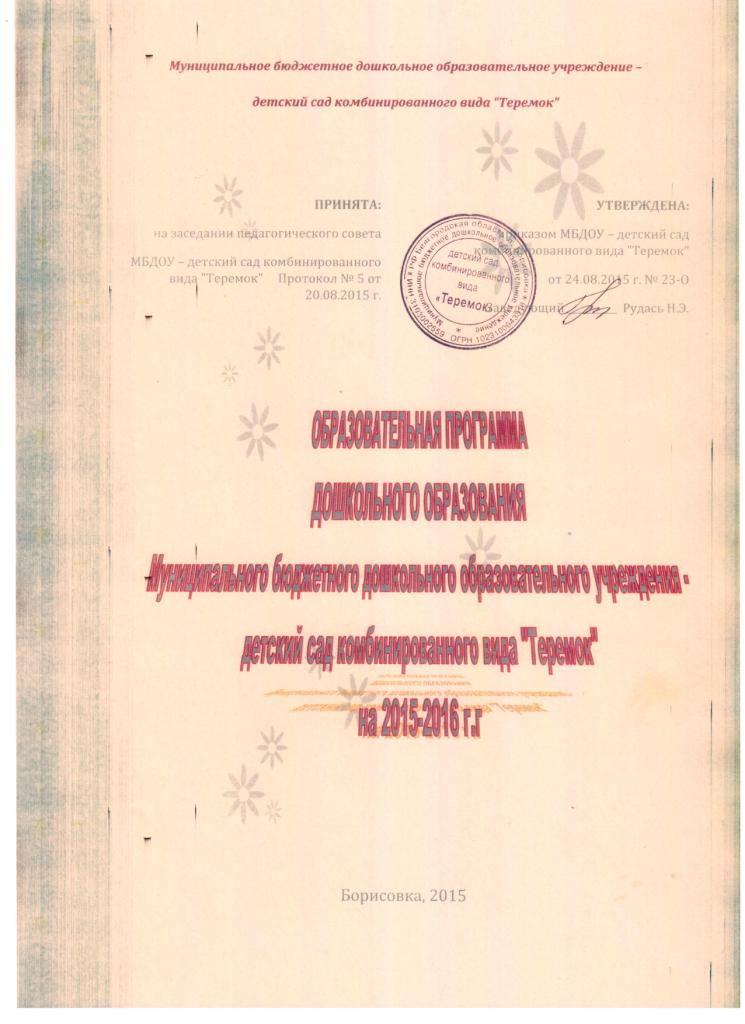  СодержаниеΙ. Целевой раздел. 1. Пояснительная записка1.1.Цели и задачи реализации программы1.2.Принципы и подходы к формированию программы 1.3.Значимые характеристики, в том числе характеристики особенностей развития детей раннего и дошкольного возраста 2.Планируемые результаты освоения программыΙΙ. Содержательный раздел.2.1 Описание образовательной деятельности в соответствии с направлениями развития ребёнка 2.2. Описание вариативных форм, способов, методов и средств реализации Программы.2.3. Особенности образовательной деятельности разных видов и культурных практик2.4  Способы и направления поддержки детской инициативы 2.5 Особенности взаимодействия педагогического коллектива с семьями воспитанников 2.6  Содержание работы психолого – педагогической службы ДОУ2.7 Часть, формируемая участниками образовательных отношений2.8  Приоритетное направление ДОУ2.9 Региональный компонент 2.10  Преемственность в работе ДОУ и школыΙΙΙ. Организационный раздел.1. Описание материально-технического обеспечения программы2. Режим дня 3. Особенности традиционных событий, праздников, мероприятий 4.Особенности организации развивающей предметно-пространственной средыΙV. Краткая презентация Программы.1.Категория детей, на которых ориентирована Программа2. Основные подходы к формированию программы3.Характер взаимодействия педагогического коллектива с семьями воспитанниковΙ. Целевой разделПояснительная запискаОсновная образовательная программа дошкольного образования Муниципального бюджетного дошкольного образовательного учреждения – детского сада комбинированного вида «Теремок» поселка Борисовка Белгородской области (далее Программа) обеспечивает разностороннее развитие детей в возрасте от 2 до 7 лет с учетом их возрастных и индивидуальных особенностей по основным направлениям (далее – образовательные области) –  физическому, социально-коммуникативному, познавательному, речевому и художественно-эстетическому развитию. Программа обеспечивает достижение воспитанниками готовности к школе. Основная образовательная программа разработана  на основании следующего нормативно – правового обеспечения:Федеральный закон от 29 декабря 2012 г. № 273-ФЗ «Об образовании в Российской Федерации»«Федеральный государственный образовательный стандарт дошкольного образования». Приказ Министерства образования и науки Российской Федерации от 17 октября 2013 г. № 1155Приказ Министерства образования и науки Российской Федерации от30 августа 2013 года N 1014 «Об утверждении порядка организации и осуществления образовательной деятельности по основным общеобразовательным программам – образовательным программам дошкольного образования»Постановление Главного государственного санитарного врача Российской Федерации от 15 мая 2013 г. N 26 г. Москва "Об утверждении СанПиН 2.4.1.3049-13 «Санитарно - эпидемиологические требования к устройству, содержанию и организации режима работы дошкольных образовательных организаций»Цели и задачи реализации программыЦели программы:повышение социального статуса дошкольного образования;обеспечение равенства возможностей для каждого ребенка в получении качественного дошкольного образования;обеспечение государственных гарантий уровня и качества дошкольного образования;сохранение единства образовательного пространства относительно уровня дошкольного образования;позитивная социализация и разностороннее развитие детей дошкольного возраста с учётом их возрастных и индивидуальных особенностей; достижение детьми дошкольного возраста уровня развития необходимого и достаточного для успешного освоения ими образовательных программ начального общего образования на основе индивидуального подхода и специфичных для детей дошкольного возраста видов деятельности.Образовательная программа направлена на реализацию задач :охрана и укрепление физического и психического здоровья детей, в том числе их эмоционального благополучия;обеспечение равных возможностей для полноценного развития каждого ребёнка в период дошкольного детства независимо от места жительства, пола, нации, языка, социального статуса, психофизиологических и других особенностей (в том числе ограниченных возможностей здоровья);обеспечение преемственности целей, задач и содержания образования, реализуемых в рамках образовательных программ различных уровней (далее – преемственность основных образовательных программ дошкольного и начального общего образования);создание благоприятных условий развития детей в соответствии с их возрастными и индивидуальными особенностями и склонностями, развитие способностей и творческого потенциала каждого ребёнка как субъекта отношений с самим собой, другими детьми, взрослыми и миром;объединение обучения и воспитания в целостный образовательный процесс на основе духовно-нравственных и социокультурных ценностей и принятых в обществе правил и норм поведения в интересах человека, семьи, общества;формирование общей культуры личности детей, в том числе ценностей здорового образа жизни, развитие их социальных, нравственных, эстетических, интеллектуальных, физических качеств, инициативности, самостоятельности и ответственности ребёнка, формирование предпосылок учебной деятельности;формирование социокультурной среды, соответствующей возрастным,индивидуальным, психологическим и физиологическим особенностям детей;обеспечение психолого-педагогической поддержки семьи и повышение компетентности родителей (законных представителей) в вопросах развития и образования, охраны и укрепления здоровья детей.1.2.Принципы и подходы к формированию программыОсновными принципами формирования Программы являются:- принцип развивающего образования, целью которого является развитие ребёнка;- принцип научной обоснованности и практической применимости (соответствует основным положениям возрастной психологии и дошкольной педагогики);- принцип полноты необходимости и достаточности (поставленные цели и задачи решаются только на необходимом и достаточном материале, максимально приближаясь к разумному минимуму);- принцип единства воспитательных, развивающих и обучающих целей и задач процесса образования детей дошкольного возраста, в процессе реализации которых формируются такие знания, умения и навыки, которые имеют непосредственное отношение к развитию детей дошкольного возраста;Программа предусматривает реализацию основных принципов дошкольного образования:- полноценное проживание ребёнком всех этапов детства, обогащение (амплификация) детского развития;- построение образовательной деятельности на основе индивидуальных особенностей каждого ребёнка, при котором сам ребёнок становится активным в выборе содержания своего образования, становится субъектом образования;- содействие и сотрудничество детей и взрослых, признание ребёнка полноценным участником (субъектом) образовательных отношений;- поддержка инициативы детей в различных видах деятельности;- сотрудничество ДОУ с семьёй;- приобщение детей к социокультурным нормам, традициям семьи, общества и государства;- формирование познавательных интересов и познавательных действий ребёнка в различных видах деятельности;- возрастная адекватность дошкольного образования (соответствие условий, требований, методов возрасту и особенностям развития);- учет этнокультурной ситуации развития детей.Основные подходы к формированию Программы.Программа сформирована на основе требований ФГОС ДО, предъявляемых к структуре образовательной программы дошкольного образования и ее объёму.Программа определяет содержание и организацию образовательной деятельности на уровне дошкольного образования.Программа обеспечивает развитие личности детей дошкольного возраста в различных видах общения и деятельности с учетом их возрастных, индивидуальных, психологических и физиологических особенностей.Программа сформирована как программа психолого-педагогической поддержки позитивной социализации и индивидуализации, развития личности детей дошкольного возраста и определяет комплекс основных характеристик дошкольного образования (объем, содержание и планируемые результаты в виде целевых ориентиров дошкольного образования).Программа направлена на:- создание условий развития ребенка, открывающих возможности для его позитивной социализации, личностного развития, развития инициативы и творческих способностей на основе сотрудничества со взрослыми и сверстниками и соответствующим возрасту видам деятельности;- на создание развивающей образовательной среды, которая представляет собой систему условий социализации и индивидуализации детей.В программе учитываются:- индивидуальные потребности ребенка, связанные с его жизненной ситуацией и состоянием здоровья. - возможности освоения ребенком Программы на разных этапах ее реализации.	1.3. Значимые характеристики дошкольного образовательного учреждения. 1.3.1. Режим работы дошкольного образовательного учреждения.ДОУ функционирует в режиме пятидневной рабочей недели с 12- часовым пребыванием детей (с 7.00 до 19.00 часов).	Реализация Программы осуществляется в течение всего времени пребывания детей в ДОУ в процессе разнообразных видов детской деятельности: игровой, коммуникативной, трудовой, познавательно-исследовательской, продуктивной, чтения, в форме творческой активности, обеспечивающей художественно-эстетическое развитие ребенка.Характер взаимодействия взрослых и детей: личностно-развивающий, гуманистический.Все воспитанники ДОУ русскоязычные. 1.3.2. Характеристика групп ДОУ.В учреждении функционирует 15 дошкольных групп, которые посещают  360 детей  в  возрасте от  2-х до 7 лет. Из них:-группа раннего возраста (с 2 до 3 лет) – 2;  - 2-я младшая группа  (с  3 до 4 лет) – 3;             - средняя группа (с 4 до 5 лет ) – 3;                    - старшая группа (с 5 до 6 лет) – 4;-  подготовительная группа (с 6 до 7 лет) – 2.  Предельная наполняемость групп – 27 детей.В ДОУ на основании заключений ПМПК функционируют 2 группы, где воспитываются дети с нарушением речи:14 детей дошкольного возраста с 5 до 6  лет с ОНР 2,3 уровня  –     старшая логопедическая группа (1);9 детей дошкольного возраста с 6 до 7  лет с ОНР 2,3 уровня  – подготовительная логопедическая группа (1).1.3.3. Характеристики особенностей развития детей.Возрастные особенности детей 2 – 3 лет.На третьем году жизни дети становятся самостоятельнее. Продолжает развиваться предметная деятельность, ситуативно-деловое общение ребёнка и взрослого; совершенствуются восприятие, речь, начальные формы произвольного поведения, игры, наглядно-действенное мышление.Развитие предметной деятельности связано с усвоением культурных способов действия с различными предметами. Умение выполнять орудийные действия развивает произвольность, преобразуя натуральные формы активности в культурные на основе предлагаемой взрослыми модели, которая выступает в качестве не только объекта подражания, но и образца, регулирующего собственную активность ребёнка. Интенсивно развивается активная речь детей. К 3 годам они осваивают основные грамматические структуры, пытаются строить простые предложения, в разговоре со взрослым используют практически все части речи. Активный словарь достигает примерно 1000-1500 слов. К концу третьего года жизни речь становится средством общения ребенка со сверстниками. В этом возрасте у детей формируются новые виды деятельности: игра, рисование, конструирование.Игра носит процессуальный характер, главное в ней – действия. Они совершаются с игровыми предметами, приближенными к реальности. В середине третьего года жизни появляются действия с предметами-заместителями.Появление собственно изобразительной деятельности обусловлено тем, что ребёнок уже способен сформулировать намерение изобразить какой-либо предмет. К третьему году жизни совершенствуются зрительные и слуховые ориентировки, что позволяет детям безошибочно выполнять ряд заданий: осуществлять выбор из двух-трех предметов по форме, величине и цвету; различать мелодии; петь. Совершенствуется слуховое восприятие, прежде всего фонематический слух. К 3 годам дети воспринимают все звуки родного языка, но произносят их с большими искажениями. Основной формой мышления становится наглядно-действенная:  возникающие в жизни ребёнка проблемные ситуации разрешаются путём реального действия с предметами.
Для детей этого возраста характерна неосознанность мотивов, импульсивность и зависимость чувств и желаний от ситуации. Дети легко заражаются эмоциональным состоянием сверстников.Ребёнок 2-3 лет очень эмоционален, однако его эмоции непостоянны, малыша легко отвлечь и переключить с одного эмоционального состояния на другое. Маленький ребёнок обучается только тому, что его заинтересовало, и принимает что-то только от того человека, которому он доверяет.У детей 2-3 лет недостаточно сформированы механизмы саморегуляции организма. Ощущение физического дискомфорта приводит к резкому снижению эффективности обучения. Дискомфорт может быть вызван тем, что ребёнок не выспался, ему холодно или жарко, он хочет пить или есть, у него что-то болит и т.д. Общение у детей носит ситуативно-личностный характер. Это означает, что каждому ребёнку необходимо индивидуальное внимание педагога, индивидуальный контакт с ним. Обучение в этом возрасте происходит и на собственном практическом опыте, и на основе подражания приятному взрослому. Сверстник ещё не представляет для малыша особого интереса и рассматривается им как ещё один предмет. Дети играют «рядом, но не вместе». Друг для друга они нередко становятся источниками отрицательных эмоций. Им присуще наглядно действенное мышление; их интеллектуальное развитие зависит от того, насколько богата окружающая среда, т.е. позволяет ли она разнообразно и содержательно исследовать окружающий мир, манипулируя различными предметами. Речь находится на стадии формирования. Обучение эффективно только на фоне психоэмоционального комфортного состояния. Внимание, мышление, память непроизвольны.Однако в этот период начинает складываться и произвольность поведения. Она обусловлена развитием орудийных действий и речи. У детей появляются чувства гордости и стыда, начинают формироваться элементы самосознания, связанные с идентификацией с именем и полом. Завершается ранний возраст кризисом 3 лет. Ребенок осознает себя как отдельного человека, отличного от взрослого. У него формируется образ Я. Кризис часто сопровождается рядом отрицательных проявлений: негативизмом, упрямством, нарушением общения со взрослым и др. Кризис может продолжаться от нескольких месяцев до двух лет.Возрастные особенности детей 3 – 4 лет.В это время происходит переход ребенка к новым отношениям с взрослыми, сверстниками, предметным миром.Характерное для младшего дошкольника требование «я сам» отражает прежде всего появление у него новой потребности в самостоятельных действиях, а не фактический уровень возможностей. Под руководством воспитателя дети успешно осваивают умения самообслуживания, культурно-гигиенические навыки, новые предметные и игровые действия. К концу четвертого года жизни младший дошкольник овладевает элементарной культурой поведения во время еды за столом и умывания. Младший дошкольник особенно нуждается в материнской поддержке и заботе воспитателя. Он стремится получить эмоциональную оценку взрослого – одобрение, похвалу, ласку. Ощутив любовь воспитателя, младший дошкольник становится более уверенным и общительным, с удовольствием подражает действиям взрослого. Под влиянием общения происходят большие изменения в развитии речи: значительно увеличивается запас слов, совершенствуется грамматический строй речи, появляются элементарные высказывания об окружающем. При этом дети пользуются не только простыми, но и сложными предложениями. Младшие дошкольники любят играть словами, проявляют «словотворчество». На четвертом году жизни развивается интерес к общению со сверстниками. Взаимоотношения между детьми возникают на основе интереса к действиям с привлекательными предметами, игрушками. Эти действия постепенно приобретают совместный, взаимозависимый характер. Игра – любимая деятельность младших дошкольников. Дети активно овладевают способами игровой деятельности – игровыми действиями с игрушками и предметами-заместителями, приобретают первичные умения ролевого поведения. Младший дошкольник охотно подражает показываемым ему игровым действиям. В играх дети воспроизводят цепочку игровых эпизодов, отражая преимущественно бытовые сюжеты («дочки-матери», «врач», «шофер» и прочее).Младшие дошкольники усваивают некоторые нормы и правила поведения, связанные с определенными разрешениями и запретами («можно», «нужно», «нельзя»), могут увидеть несоответствие поведения другого ребенка нормам и правилам поведения. Младшие дошкольники — это в первую очередь «деятели», а не наблюдатели. Опыт активной разнообразной деятельности составляет важнейшее условие их развития. Поэтому пребывание ребенка в детском саду организуется так, чтобы он получил возможность участвовать в разнообразных делах: в играх, двигательных упражнениях, в действиях по обследованию свойств и качеств предметов и их использованию, в рисовании, лепке, речевом общении, в творчестве (имитации, подражание образам животных, танцевальные импровизации и т.п.). Возрастные особенности детей 4 – 5 лет.Возросли физические возможности детей: движения их стали значительно более уверенными и разнообразными. Дошкольники испытывают острую потребность в движении. В случае ограничения активной двигательной деятельности они быстро перевозбуждаются, становятся непослушными, капризными. У детей активно проявляется стремление к общению со сверстниками. Если ребенок трех лет вполне удовлетворяется «обществом» кукол, то в 4-5 лет он нуждается в содержательных контактах со сверстниками. Дети общаются по поводу игрушек, совместных игр, общих дел. Их речевые контакты становятся более результативными и действенными. Новые черты появляются в общении детей 4-5 лет с воспитателем. Дошкольники охотно сотрудничают со взрослыми в практических делах (совместные игры, трудовые поручения, уход за животными, растениями), но наряду с этим всё более активно стремятся к познавательному, интеллектуальному общению. В своих познавательных интересах ребёнок начинает выходить за рамки конкретной ситуации. Возраст «почемучек» проявляется в многочисленных вопросах детей к воспитателю: «Почему?», «Зачем?», «Для чего?».Ребёнок пятого года жизни отличается высокой активностью. Это создает новые возможности для развития самостоятельности во всех сферах его жизни. Развитию самостоятельности в познании способствует освоение детьми системы разнообразных обследовательских действий, приёмов простейшего анализа, сравнения, умения наблюдать. Ребёнок способен анализировать объекты одновременно по 2-3 признакам: цвету и форме, цвету, форме и материалу и т. п. Он может сравнивать предметы по цвету, форме, размеру, запаху, вкусу и другим свойствам, находя различия и сходство. У детей 4-5 лет ярко проявляется интерес к игре. Игра усложняется по содержанию, количеству ролей и ролевых диалогов. Дети уверенно называют свою игровую роль, действуют в соответствии с ней. Преобладает однополое игровое общение. Девочки предпочитают игры на семейно-бытовые сюжеты, игры «в принцесс». Мальчиков привлекают игры «в военных, строителей, моряков». Игра продолжает оставаться основной формой организации их жизни. Примечательной особенностью детей является фантазирование, нередко они путают вымысел и реальность. Яркость фантазий расширяет рамки умственных возможностей детей и используется воспитателем для обогащения детского игрового опыта: придумывания в игре фантастических образов животных, людей, сказочных путешествий.У детей этого возраста наблюдается пробуждение интереса к правилам поведения, о чём свидетельствуют многочисленные жалобы-заявления детей воспитателю о том, что кто-то делает что-то неправильно или не выполняет какое-то требование. Такое «заявление» ребенка означает, что он осмыслил требование как необходимое и ему важно получить авторитетное подтверждение правильности своего мнения, а также услышать от воспитателя дополнительные разъяснения по поводу «границ» действия правила. Дети отличаются повышенной чувствительностью к словам, оценкам и отношению к ним взрослых. Они радуются похвале, но на неодобрение или замечание часто реагирует остро эмоционально: вспышками гнева, слезами, воспринимая замечания как личную обиду. Ранимость ребенка 4-5 лет – это не проявление его индивидуальности, а особенность возраста. На пятом году жизни дети проявляют интерес к вопросам пола, начинается осознание своей половой принадлежности. Дети отмечают внешнее различие между мальчиками и девочками. Словарь детей увеличивается до 2000 слов и более. В разговоре ребёнок начинает пользоваться сложными фразами и предложениями. Дети любят играть словами, их привлекают рифмы, простейшие из которых дети легко запоминают и сочиняют подобные. Возрастные особенности детей 5 – 6 лет.Возраст 5-6 лет характеризуется активизацией ростового процесса: за год ребёнок может вырасти на 7-10 см. Изменяются пропорции тела. Совершенствуются движения, двигательный опыт детей расширяется, активно развиваются двигательные способности. Углубляются представления детей о здоровье и здоровом образе жизни, о назначении гигиенических процедур, закаливания, занятий спортом, утренней гимнастики.Происходят большие изменения высшей нервной деятельности. В течение шестого года жизни совершенствуются основные нервные процессы – возбуждение и особенно торможение. Эмоциональные реакции в этом возрасте становятся более стабильными, уравновешенными. Дети начинают чаще по собственной инициативе воздерживаться от нежелательных действий.Формируются социальные представления морального плана. Старшие дошкольники уже отличают хорошие и плохие поступки, имеют представление о добре и зле. В оценке поступков сверстников они достаточно категоричны и требовательны, в отношении собственного поведения более снисходительны.Расширяются интеллектуальные возможности детей. Ребёнок не только выделяет существенные признаки в предметах и явлениях, но и начинает устанавливать причинно-следственные связи между ними, пространственные, временные и другие отношения. Возрастают возможности памяти, более устойчивым становится внимание.Продолжает совершенствоваться речь. За год словарь увеличивается на 1000 – 1200 слов. Совершенствуется связная, монологическая речь.Развивается продуктивное воображение, способность воспринимать и воображать себе на основе словесного описания различные миры, события и т.п. Эти достижения находят воплощение в детских играх, театральной деятельности, в рисунках, детских рассказах. Рисование – любимое занятие старших дошкольников.Возрастает потребность в общении со сверстниками, в совместных играх и деятельности. Дети становятся избирательны во взаимоотношениях и общении. Всё более ярко проявляется предпочтение к определённым видам игр. Их репертуар разнообразен и включает в себя сюжетно-ролевые, режиссёрские, строительно-конструктивные, подвижные, музыкальные, театрализованные игры, игровое экспериментирование. Определяются игровые интересы и предпочтения мальчиков и девочек. Дети самостоятельно создают игровое пространство, выстраивают сюжет и ход игры, распределяют роли. В совместной игре появляется потребность регулировать взаимоотношения со сверстниками, складываются нормы нравственного поведения, проявляются нравственные чувства. Более активно проявляется интерес к сотрудничеству, к совместному решению общей задачи. Дети стремятся договариваться между собой для достижения конечной цели.Интерес старших дошкольников к общению со взрослым не ослабевает. Дети активно стремятся привлечь к себе внимание взрослых, вовлечь в разговор. Детям хочется поделиться своими знаниями, впечатлениями. Равноправное общение с взрослыми поднимает ребёнка в своих глазах, помогает почувствовать своё взросление и компетентность.Возрастные особенности детей 6 – 7 лет.Движения детей седьмого года жизни отличаются достаточной координированностью и точностью. Дети хорошо различают направление движения, скорость, смену темпа и ритма. Они активно приобщаются к нормам здорового образа жизни. Формируется привычка самостоятельно следить за своим внешним видом, пользоваться носовым платком, быть опрятным и аккуратным, причёсываться.У детей развивается способность к соподчинению мотивов поступков, к определённой произвольной регуляции своих действий. В поведении и взаимоотношениях наблюдаются волевые проявления: дети могут сдержаться, если это необходимо, проявить терпение, настойчивость. Дошкольник начинает оценивать себя с точки зрения своей авторитетности среди других, признания ими его личных достижений и качеств. Формируется достаточно устойчивая самооценка.Характерной особенностью является появление интереса к проблемам, выходящим за рамки детского сада и личного опыта. Дети интересуются событиями прошлого и будущего, жизнью разных народов, животным и растительным миром разных стран.Дети седьмого года предпочитают совместную деятельность индивидуальной. В подготовительной группе в совместной деятельности дети осваивают разные формы сотрудничества: договариваются, обмениваются мнениями; чередуют и согласовывают действия; совместно выполняют одну операцию; контролируют действия партнёра, исправляют его ошибки; помогают партнёру, выполняют часть его работы; принимают замечания партнёра, исправляют свои ошибки.Значительно расширяется игровой опыт детей. Достаточно широко проявляются избирательные интересы в выборе игр, индивидуальные предпочтения, особенности игр мальчиков и девочек. Появляются индивидуальные черты в игровом поведении: дети-режиссёры, дети-исполнители, дети-сочинители игровых сюжетов. Старшие дошкольники выдвигают разнообразные игровые замыслы до начала игры и по ходу игры, проявляют инициативу в придумывании игровых событий, используют сюжетосложение для построения игры. В игре дети вступают в игровой диалог со сверстником, стремятся ярко передать игровую роль. Игра становится интегративной деятельностью, которая тесно связана с различными видами детской деятельности – познавательной, коммуникативной, художественно-продуктивной, конструктивной.На седьмом году жизни расширяются возможности развития самостоятельной познавательной деятельности. Детям доступно многообразие способов познания: наблюдение и самонаблюдение, сенсорное обследование объектов, логические операции (сравнение, анализ, синтез, классификация), простейшие измерения, экспериментирование с природными и рукотворными объектами. Развиваются возможности памяти: увеличивается её объём, произвольность запоминания информации.Старшие дошкольники начинают проявлять интерес к будущему школьному обучению. Интерес детей к школе развивается естественным путём в общении с воспитателем, через встречи с учителем, совместные дела со школьниками, посещение школы, сюжетно-ролевые игры на школьную тему.2. Планируемые результаты освоения программы.2.1. Раннее детство. К трём годам:‒ ребёнок интересуется окружающими предметами и активно действует с ними; эмоционально вовлечен в действия с игрушками и другими предметами, стремится проявлять настойчивость в достижении результата своих действий; ‒ использует специфические, культурно фиксированные предметные действия, знает назначение бытовых предметов (ложки, расчёски, карандаша и пр.) и умеет пользоваться ими. Владеет простейшими навыками самообслуживания; стремится проявлять самостоятельность в бытовом и игровом поведении; ‒ владеет активной и пассивной речью, включённой в общение; может обращаться с вопросами и просьбами, понимает речь взрослых; знает названия окружающих предметов и игрушек; ‒ стремится к общению со взрослыми и активно подражает им в движениях и действиях; появляются игры, в которых ребенок воспроизводит действия взрослого; ‒ проявляет интерес к сверстникам; наблюдает за их действиями и подражает им; ‒ ребёнок обладает интересом к стихам, песням и сказкам, рассматриванию картинки, стремится двигаться под музыку; проявляет эмоциональный отклик на различные произведения культуры и искусства; ‒ у ребёнка развита крупная моторика, он стремится осваивать различные виды движения (бег, лазанье, перешагивание и пр.) 2.2. Дошкольное детствоII. Содержательный раздел.2.1. Описание образовательной деятельности в соответствии с направлениями развития ребёнка.Содержание обязательной части Программы соответствует Примерной образовательной программе дошкольного образования «Детство» под редакцией Т.И. Бабаевой, А.Г. Гогоберидзе, О.В. Солнцевой и др. ( СПб.: ООО «Издательство «Детство-Пресс», Издательство РГПУ им. А.И. Герцена, 2014 Пилотный вариант, ознакомительная версия и обеспечивает развитие детей по пяти направлениям развития и образования детей (далее – образовательные области): социально-коммуникативное развитие; познавательное развитие; речевое развитие; художественно-эстетическое развитие; физическое развитие.2.2. Описание вариативных форм, способов, методов и средств реализации Программы.Программа реализует модель образовательного процесса, в которой представлены современные подходы к организации всех видов детской деятельности в соответствии с принятыми методами воспитания, обучения и развития дошкольников, средствами образования, адекватными возрасту формами организации образовательной.2.3. Особенности образовательной деятельности разных видов и культурных практик.Содержание образовательных областей реализуется в различных видах детской деятельности:в раннем возрасте (2-3 года) – предметная деятельность и игры с составными и динамическими игрушками; экспериментирование с материалами и веществами (песок, вода, тесто и пр.); общение с взрослым и совместные игры со сверстниками под руководством взрослого; самообслуживание и действия с бытовыми предметами-орудиями (ложка, совок, лопатка и пр.); восприятие смысла музыки, сказок, стихов; рассматривание картинок; двигательная активность;для детей дошкольного возраста (3-7 лет) – ряд видов деятельности, таких как игровая, коммуникативная (общение и взаимодействие со взрослыми и сверстниками), познавательно-исследовательская (исследования объектов окружающего мира и экспериментирования с ними), восприятие художественной литературы и фольклора, самообслуживание и элементарный бытовой труд (в помещении и на улице), конструирование из разного материала (конструкторов, модулей, бумаги, природного и иного материала), изобразительная (рисование, лепка, аппликация), музыкальная (восприятие и понимание смысла музыкальных произведений, пение, музыкально-ритмические движения, игра на музыкальных инструментах) и двигательная (овладение основными движениями).Игровая деятельность является ведущей деятельностью ребёнка дошкольного возраста. В организованной образовательной деятельности она выступает как основа для интеграции всех других видов деятельности.Игровая деятельность представлена в образовательном процессе в разнообразных формах – это дидактические , развивающие, подвижные игры, игры – путешествия, игровые проблемные ситуации, инсценировки, игры – этюды и т.д.При этом обогащение игрового опыта творческих игр детей тесно связано с содержанием непосредственно организованной образовательной деятельности.Организация сюжетно – ролевых, режиссёрских, театрализованных игр, драматизаций осуществляется преимущественно в утренний отрезок времени и во второй половине дня.Формы организации детской деятельности:	Решение образовательных задач осуществляется через непосредственно образовательную деятельность с детьми, предусматривающую организацию различных видов детской деятельности (двигательной, познавательно-исследовательской, коммуникативной, продуктивной, музыкально-художественной), а также в процессе совместной деятельности педагога и детей и во время проведения режимных моментов.	В образовательной деятельности, осуществляемой в ходе режимных моментов, воспитатель, по мере необходимости, создаёт дополнительно развивающие проблемно – игровые и практические ситуации, побуждающие детей применить имеющийся опыт, проявить инициативу, активность для самостоятельного решения возникшей задачи.	Образовательная деятельность в режимных моментах включает в себя: наблюдения, индивидуальные игры и игры с небольшими подгруппами детей (дидактические, развивающие, сюжетные, музыкальные, подвижные и пр.), создание практических, игровых, проблемных ситуаций и ситуаций общения, трудовые поручения, беседы и разговоры с детьми по интересам, рассматривание картинок, иллюстраций, просмотр видеоматериалов разнообразного содержания, индивидуальную работу с детьми в соответствии с задачами разных образовательных областей, двигательную деятельность различной активности, работу по воспитанию культурно – гигиенических навыков и культуры здоровья, экспериментирование, свободное общение воспитателя с детьми.	Культурные практики.Разнообразные культурные практики организуются с целью проявления детьми самостоятельности и творчества в разных видах деятельности. В культурных практиках воспитателем создаётся атмосфера свободы выбора, творческого обмена и самовыражения, сотрудничества взрослого и детей.  Организация культурных практик носит преимущественно подгрупповой характер.Совместная игра воспитателя и детей, направлена на обогащение содержания творческих игр, освоение детьми игровых умений, необходимых для организации самостоятельной игры.Ситуации общения и накопления положительного социально- эмоционального опыта носят проблемный характер и заключают в себе жизненную проблему близкую детям, в разрешении которой они принимают непосредственное участие. Творческая деятельность, предполагает  использование и применение детьми знаний и умений по  художественному творчеству, организацию восприятия музыкальных  и литературных произведений  и  свободное общение воспитателя и детей на литературном, художественном или музыкальном материале.Система игр и заданий. Сюда относятся развивающие игры, логические упражнения, занимательные задачи.Также организуются досуги и развлечения, коллективная и индивидуальная трудовая деятельность.2.4. Способы и направления поддержки детской инициативы.Реализация принципа развивающего обучения, заявленного в целевом разделе программы в качестве одного из основных принципов построения образовательной программы, определяет главной целью всего воспитательно-образовательного процесса полноценное психическое развитие ребёнка, развитие познавательных и художественных способностей. Огромное значение для развития этих способностей имеет педагогическая поддержка инициативы детей и их самостоятельности.Детская инициатива проявляется в свободной самостоятельной деятельности детей по выбору и интересам. Возможность играть, рисовать, конструировать, сочинять и т.д. в соответствии с собственными интересами является важнейшим источником эмоционального благополучия ребёнка в детском саду. Самостоятельная деятельность детей протекает в основном  в утренний отрезок времени и во второй половине дня.Все виды деятельности детей осуществляются в форме самостоятельной инициативной деятельности:самостоятельные сюжетно-ролевые, режиссёрские и театрализованные игры;развивающие и логические игры;музыкальные игры и импровизации;речевые игры, игры с буквами, звуками и слогами;самостоятельная деятельность в различных уголках группы по выбору детей;самостоятельные опыты и эксперименты;проектная деятельность.В развитии детской инициативы и самостоятельности воспитатели обязаны соблюдать ряд требований:развивать активный интерес детей к окружающему миру, стремление к получению новых знаний и умений;создавать разнообразные условия  и ситуации, побуждающие детей к активному применению знаний, умений, способов деятельности в личном опыте;постоянно расширять область задач, которые дети решают самостоятельно. Постепенно выдвигать перед детьми более сложные задачи, требующие сообразительности, творчества, поиска новых подходов, поощрять детскую инициативу;тренировать волю детей, поддерживать желание преодолевать трудности, доводить начатое до конца;ориентировать дошкольников на получение хорошего результата.	Младший дошкольный возраст.	В младшем дошкольном возрасте активно проявляется потребность в познавательном общении со взрослыми, о чём свидетельствуют  многочисленные вопросы, которые задают дети. Воспитатель проявляет внимание к вопросам детей, поощряет познавательную активность каждого ребёнка, создавая ситуации самостоятельного поиска решения возникающих проблем, развивает стремление к наблюдению, сравнению, обследованию свойств и качеств предметов.	Пребывание ребёнка в детском саду организуется таким образом, чтобы  он получил возможность участвовать в разнообразных делах: в играх, в действиях по обследованию предметов, в двигательных упражнениях, в рисовании, лепке, речевом общении, в творчестве  и т.д.	Средний возраст.	Ребёнок данного возраста отличается высокой активностью и повышенным интересом  к окружающему миру.Воспитатель специально насыщает жизнь детей проблемными практическими и познавательными ситуациями, в которых детям необходимо применить освоенные приёмы. Для того, что бы поддержать детскую познавательную активность воспитатель должен проявлять доброжелательное, заинтересованное отношение к многочисленным детским вопросам и проблемам.В свободной деятельности дети по желанию выбирают интересные занятия в организованных в группе центрах активности. Воспитатель специально создаёт ситуации общения для пробуждения эмоциональной отзывчивости детей, направляет её на сочувствие сверстникам, элементарную  взаимопомощь.Много внимания уделяется развитию творческих способностей детей – в игре, в изобразительной, музыкальной, театрализованной деятельности.В средней группе активно развивается детская самостоятельность. Деятельность воспитателя направлена на развитие целенаправленности действий, на умение детей устанавливать связь между целью деятельности и её результатом, на умение находить и исправлять ошибки.В режимных моментах, в свободной детской деятельности воспитатель создаёт дополнительно развивающие проблемно-игровые ситуации, побуждающие дошкольников применить имеющийся опыт, проявить инициативу, активность для самостоятельного решения возникшей задачи.  	Старший дошкольный возраст (5 – 7 лет).Воспитатель помогает детям почувствовать себя самыми старшими в детском саду, направляя их активность на решение новых, значимых для развития задач.Он постоянно создаёт ситуации, побуждающие  детей активно применять свои знания и умения, ставит перед ними всё более сложные задачи, развивает волю, поддерживает желание преодолевать трудности, доводить начатое дело до конца, нацеливает на поиск новых, творческих  решений. Педагог предоставляет детям возможность самостоятельно решить поставленную задачу, нацеливает их поиск нескольких вариантов решения одной задачи, поддерживает детскую инициативу и творчество, показывает детям рост их достижений, вызывает у них чувство радости и гордости от успешных самостоятельных действий.Развитию самостоятельности способствует освоение детьми универсальных умений: поставить цель, обдумать пути её достижения, осуществить свой замысел, оценить полученный результат с позиции цели. Задача развития данных умений ставится воспитателем в разных видах деятельности. При этом используются средства, помогающие дошкольникам планомерно и самостоятельно осуществлять свой замысел: опорные схемы, карты, наглядные модели.Высшей формой самостоятельности детей является творчество. Развитию интереса к творчеству способствует создание творческих ситуаций в игровой, театрализованной, художественно-изобразительной деятельности, в ручном труде, словесное творчество.В группе постоянно появляются предметы, побуждающие дошкольников к проявлению интеллектуальной активности (таинственные письма-схемы, детали каких – то устройств, сломанные игрушки, нуждающиеся в починке, зашифрованные записи и т.д.).Особо в этом возрасте воспитатель подчёркивает роль книги как источника знаний, показывая, что из книги можно получить ответы на самые интересные и сложные вопросы. 2.5. Особенности взаимодействия педагогического коллектива с семьями воспитанников.Одним из важных условий реализации программы является совместное с родителями воспитание и развитие дошкольников, вовлечение родителей в образовательный процесс дошкольного учреждения.В основу реализации работы с семьёй заложены следующие принципы:партнёрство родителей и педагогов в воспитании и обучении детей;единое понимание педагогами и родителями целей и задач воспитания и обучения;помощь, уважение и доверие к ребёнку со стороны педагогов и родителей;постоянный анализ процесса взаимодействия семьи и ДОУ, его промежуточных  и конечных результатов.Направления работы по взаимодействию с семьями воспитанников следующие:защита прав ребёнка в семье и детском саду;воспитание, развитие и оздоровление детей;детско-родительские отношения;взаимоотношения детей со сверстниками и взрослыми;коррекция нарушений в развитии детей;подготовка детей старшего дошкольного возраста к обучению в школе.Основными задачами, стоящими перед коллективом в работе с родителями, являются:изучение семьи;привлечение родителей к активному участию в деятельности ДОУ;изучение семейного опыта воспитания и обучения детей;просвещение родителей в области педагогики и детской психологии;работа по повышению правовой и педагогической культуры родителей (консультации по вопросам воспитания, обучения и оздоровления дошкольников проводят квалифицированные специалисты: педагог-психолог, заместитель заведующей, учитель-логопед, воспитатели, медицинские работники)Модель взаимодействия педагогов с родителями:С целью оказания помощи родителям детей, не посещающих детский сад, в ДОУ организована работа консультативного центра.Задачи консультационного центра:- оказание всесторонней помощи родителям по различным вопросам воспитания, обучения и развития ребенка;- содействие в социализации детей дошкольного возраста, не посещающих дошкольные образовательные учреждения;- проведение комплексной профилактики различных отклонений в физическом, психическом и социальном развитии детей;- обеспечение взаимодействия между государственным дошкольным образовательным учреждением и другими организациями социальной и медицинской поддержки детей и родителей.Направления деятельности специалистов консультативного центра 2.6. Содержание работы психолого-педагогической службы в ДОУ.Основные функции педагога-психолога заключаются в создании условий, способствующих охране психического и физического здоровья детей, обеспечение их эмоциональное благополучие, свободное и эффективное развитие способностей каждого ребёнка. Педагог-психолог:разрабатывает мероприятия по улучшению психолого-педагогических условий пребывания воспитанников в ДОУ;обеспечивает психическое, соматическое и социальное благополучие воспитанников в ходе непрерывного    воспитательно-образовательного процесса;содействует охране прав личности в соответствии с Конвенцией о правах ребёнка;контролирует психическое развитие воспитанников;оказывает  практическую  помощь   воспитанникам, родителям, педагогическому   коллективу   в   решении   конкретных   педагогических   и воспитательно-образовательных задач.Работа педагога-психолога осуществляется по следующим направлениям:диагностическое;консультативное;психопросветительное и психопрофилактическое;коррекционное.В качестве основного диагностического инструментария применяется:Мясоед П.А. Непрямая экспресс-диагностика;Стебелева Е.А. Углубленная диагностика познавательных процессов;Соколовская Н.В. Оценка уровня адаптации детей к условиям детского сада.Помимо непосредственной работы участвует в проведении педагогических советов в ДОУ, принимает участие в методических объединениях города, ведёт консультативную коррекционно-педагогическую работу с родителями, в т.ч. в рамках консультативного пункта.Блоки работы по основным направлениям деятельности педагога -  психолога:Работа с детьми:помощь детям в адаптации к детскому саду;проведение обследования детей и выработка рекомендаций по коррекции отклонений в их развитии;определение готовности старших дошкольников к обучению в школе;диагностика деятельности детей;организация и регулирование взаимоотношений детей со взрослыми;диагностика взаимоотношений со сверстниками (социометрия).Работа с родителями:психолого-педагогическое просвещение родителей (консультации, родительские собрания, консультативный пункт, наблюдение за ребенком);развитие осознания педагогического воздействия родителей на детей в процессе общения;снижение уровня тревожности родителей перед поступлением детей в школу;обучение родителей методам и приемам организации занятий с детьми старшего дошкольного возраста;ознакомление родителей с элементами диагностики психических процессов (внимание, память);обеспечение более высокого уровня подготовки детей к школе.Работа с педагогами:индивидуальное и групповое консультирование;подготовка и выступление на педсовете, методическом объединении и т.д.;повышение психологической компетенции педагогов.Методическое обеспечение:Давай познакомимся! Тренинговое развитие и коррекция эмоционального мира дошкольников 4-6 лет: Пособие для практических работников детских садов / Автор-составитель И.А. Пазухина – СПб.: «ДЕТСТВО-ПРЕСС», 2008.Давай поиграем! Тренинговое развитие мира социальных взаимоотношений детей 3-4 лет: Пособие-конспект для практических работников ДОУ / Авт.-сост. И. А. Пазухина. – СПб.: «ДЕТСТВО-ПРЕСС», 2010Епанчинцева О. Ю. Роль песочной терапии в развитии эмоциональной сферы детей дошкольного возраста: Конспекты занятий. Картотека игр. – СПб.: ООО «ИЗДАТЕЛЬСТВО «ДЕТСТВО-ПРЕСС», 2011Кислинская Т. А. Гениальность на кончиках пальцев: Развивающие игры-потешки для детей от 1 года до 4 лет. – М.: Генезис, 2009 (В помощь дошкольному психологу)Кислинская Т.А. Игры-сказки для ладошек из Тридесятого царства – Солнечного государства. Развивающие игры для детей от 3 до 7 лет. – М.: Генезис, 2009 (В помощь дошкольному психологу)Куражева Н. Ю., Тузаева А. С., Козлова И. А. 70 развивающих заданий для дошкольников 3-4 лет. – СПб.: Речь; М.: Сфера, 2011Лютова Е. К., Монина Г. Б. Тренинг эффективного взаимодействия с детьми. – СПб.: Речь; М.: Сфера, 2011Психодиагностика детей в дошкольных учреждениях (методики, тесты, опросники) / авт.-сост. Е.В. Доценко. – Изд. 2-е. – Волгогорад: Учитель, 2011Психологическая безопасность ребенка раннего возраста. Современные технологии. Программа адаптации. Диагностические методики Игровой материал / авт.-сост. Ю. А. Афонькина. – Волгоград: Учитель, 2013Чех Е. В. Мне страшно. Расскажи мне сказку. – СПб.: Речь; М.: Сфера, 2011. Шоакбарова С. И. Конспекты психолого-педагогических развивающих занятий для дошкольников. – СПб.: ООО «ИЗДАТЕЛЬСТВО «ДЕТСТВО-ПРЕСС», 2013Содержание коррекционной работыДля организации работы в системе коррекционно-развивающего обучения детей с ограниченными возможностями здоровья в образовательном учреждении создаётся психолого-медико-педагогический консилиум (ПМПк), команда специалистов, работающих по принципу системной организации, обеспечивающей возможность оказания своевременной помощи детям с отклонениями в развитии путем психологического и логопедического сопровождения.Цель ПМПк: определение и организация в рамках реальных возможностей образовательного учреждения адекватных условий развития, обучения и воспитания в соответствии со специальными образовательными потребностями, возрастными особенностями, диагностированными индивидуальными возможностями ребенка в зависимости от состояния соматического и нервно-психического здоровья.Задачи ПМПк:Выявление и ранняя диагностика (с первых дней появления ребенка в ОУ) отклонений в развитии.Дифференциация актуальных и резервных возможностей ребенка, разработка рекомендаций воспитателю, родителям для обеспечения индивидуального подхода к ребенку в процессе коррекционно-развивающего сопровождения.Отслеживание динамики развития  эффективности индивидуальных и групповых коррекционно-развивающих программ, определение адаптации к школьному обучению учащихся при переходе из ДОУ в школу с целью вычленения «группы риска».Профилактика физических, интеллектуальных и эмоционально-личностных перегрузок и срывов; организация психологически адекватной образовательной среды.Подготовка и ведение документации, отражающей актуальное развитие ребенка, динамику его состояния, овладение программным материалом; перспективное планирование коррекционно-развивающей работы и оценка ее эффективности.Организация взаимодействия между педагогическим коллективом ОУ и специалистами, участвующими в работе ПМПк при возникновении трудностей диагностики, конфликтных ситуаций. При отсутствии положительной динамики в процессе реализации рекомендаций ПМПк – направление ребенка на центральную психолого-медико-педагогическую комиссию.Этапы создания и организации деятельности  психолого-медико-педагогического консилиума (ПМПк) Задачи и виды сопровождающей деятельности участников психолого-медико-педагогического консилиумаДля осуществления коррекционно-логопедической работы по исправлению недостатков речи воспитанников за основу взяты «Программа логопедической работы по преодолению общего недоразвития речи у детей» Т.Б.Филичева, Г.В.Чиркина, Т.В. Туманова, «Программа логопедической работы по преодолению ФФНР у детей» Т.Б.Филичева, Г.В.Чиркина. На основании имеющейся нормативно-правовой документации в логопункте дошкольного образовательного учреждения предусматривается четкая организация всего коррекционного процесса. Она обеспечивается:своевременным обследованием детей;рациональным составлением расписания непосредственно образовательной коррекционной деятельности;планированием индивидуальной работы с каждым ребенком;наличием программного обеспечения;оснащением процесса необходимым оборудованием и наглядными пособиями;совместной работой логопеда с воспитателем группы и родителями.Концептуальный подход к проблеме преодоления общего недоразвития речи предполагает комплексный подход  в реализации логопедической работы с детьми и строится с учетом возрастных, речевых и индивидуальных особенностей детей.Система коррекционной работы с детьми заключается в осуществлении логопедического воздействия – педагогического процесса, в котором реализуются задачи корригирующего обучения и воспитания.Организация воспитания и обучения дошкольников с ОВЗ предполагает внесение изменений в формы коррекционно-развивающей работы. Для большинства детей характерны моторные трудности, двигательная расторможенность, низкая работоспособность, что требует внесения изменений в планирование образовательной деятельности и режим дня. Предусматривается широкое варьирование организационных форм коррекционно-образовательной работы: групповых, подгрупповых, индивидуальных.Для организации работы с детьми в ДОУ созданы следующие условия:оборудованы 2 логопедических кабинета;в логопедических группах оборудованы специальные логопедические уголки;кабинет педагога-психолога;физкультурный зал, совмещённый с музыкальным.Содержание коррекционной работы в логопунктеЛогопедическая службаВ детском саду функционирует логопункт, который осуществляет коррекцию и профилактику недостатков речи у детей с ОНР и ФФН. Модель коррекционно-развивающей деятельности представляет собой целостную систему, которая включает в себя диагностику, профилактику и коррекционно-развивающий аспект, обеспечивающий высокий уровень речевого, интеллектуального и психического развития ребенка.          Цель: осуществить личностно-дифференцированный подход к коррекции и профилактике недостатков речи и речевых процессов у детей с ОНР и ФФН.        Задачи: Осуществлять коррекцию и профилактику речевого дефекта; Осуществлять деятельность по выбору форм, методов и содержания коррекционно-развивающего воздействия, исходя из индивидуальных особенностей и потребностей детского развития; Создать предметно-развивающую среду, способствующую максимально полному раскрытию потенциальных речевых возможностей воспитанников, предупреждению и преодолению трудностей в их речевом развитии;Стимулировать развитие ребёнка, проводить профилактику и коррекцию недостатков силами педагогов и родителей;Отслеживать результаты разносторонних влияний на ребенка и своевременно корректировать их направленности.Нормативно-правовая документацияЗакон РФ «Об образовании» Закон РФ «Об образовании лиц с ограниченными возможностями здоровья» (принят 2.06.1999 г.);Санитарно-эпидемиологические правила и нормативы СанПиН 2.4.1. 1249-03 "Санитарно-эпидемиологические требования к устройству, содержанию и организации режима работы дошкольных образовательных учреждений";Письмо Министерства образования РФ от 25.08.1998 №05-51-66/98 «О вопросах нормирования и оплаты труда педагогических работников за дополнительную работу»;Приказ Министерства образования России от 7.12.2000 г. №3570 «Об утверждении Положения о порядке и условиях предоставления педагогическим работникам образовательных учреждений длительного отпуска сроком до одного года»;Содержание коррекционной работы направлено на обеспечение коррекции недостатков в физическом и психическом развитии различных категорий детей с ограниченными возможностями здоровья и оказание помощи детям этой категории в освоении Программы.Содержание коррекционной работы обеспечивает:	выявление особых образовательных потребностей детей с ограниченными возможностями здоровья, обусловленных недостатками в речевом развитии;осуществление индивидуально ориентированной психолого-медико-педагогической помощи детям с ограниченными возможностями здоровья с учетом особенностей развития речи и индивидуальных возможностей детей (в соответствии с рекомендациями психолого-медико-педагогической комиссии);возможность освоения детьми с ограниченными возможностями здоровья Программы и их интеграции в образовательном учреждении.Модель  интегрированного подхода к организации коррекционно-педагогического процессаЗадачи работы: Проводить общеобразовательную и коррекционную работу с детьми, имеющими нарушения речи, направленную на устранение недостатков в сенсорной, аффективно-волевой,  интеллектуальной сферах, обусловленных особенностями речевого дефекта с детьми с нарушениями речи.Осуществлять работу по развитию познавательных интересов у детей. Создать благоприятную, доброжелательную  обстановку в детском коллективе, укрепить веру детей в собственные возможности, сглаживать отрицательные переживания, связанные с речевой неполноценностью, формировать интерес к занятиям на основе хороших знаний возрастных  и индивидуальных психофизиологических особенностей детей.Отслеживать и вовремя замечать проявления негативного поведения детей, признаки повышенной нервозности, конфликтности или признаки повышенной утомляемости, истощаемости, пассивности, вялости, оказывать правильное психолого-педагогическое воздействие.Закреплять результаты логопедической работы.Наблюдать за состоянием речевой деятельности детей в каждом периоде коррекционного процесса, осуществлять контроль за правильным использованием поставленных  или исправленных логопедом звуков, усвоенных грамматических форм, исправлять речь ребенка. Содержание коррекционной работы направлено на обеспечение коррекции недостатков в физическом и психическом развитии различных категорий детей с ограниченными возможностями здоровья и оказание помощи детям этой категории в освоении Программы.Содержание коррекционной работы обеспечивает:	выявление особых образовательных потребностей детей с ограниченными возможностями здоровья, обусловленных недостатками в их физическом и психическом развитии;осуществление индивидуально ориентированной психолого-медико-педагогической помощи детям с ограниченными возможностями здоровья с учетом особенностей психофизического развития и индивидуальных возможностей детей (в соответствии с рекомендациями психолого-медико-педагогической комиссии);возможность освоения детьми с ограниченными возможностями здоровья Программы и их интеграции в образовательном учреждении. Работа педагога-психологаЦель: осуществление психодиагностической, психопрофилактической и коррекционной работы дошкольников, имеющих проблемы в речевом нарушении.Задачи:  Осуществлять психодиагностическую работу по выявлению нарушений в области познавательной, эмоционально-волевой и коммуникативной сферы, а также уровень развития мелкой моторики.Проводить психопрофилактическую работу у детей с речевой патологией, направленную на развитие коммуникативных способностей и социальной адаптации, на развитие общей и мелкой моторики, познавательных процессов, развитие эмоциональной сферы.Осуществлять коррекционную работу по результатам диагностического обследования, направлению на коррекцию эмоционально-волевой сферы, коммуникативной, на развитие познавательных процессов.Осуществлять консультативную работу  с педагогами ДОУ, направленную на  повышение их теоретического уровня  по вопросам работы с детьми, имеющими  речевые нарушения, с учетом их возрастных и психологических особенностей. Работа музыкального руководителяРабота музыкального руководителя направлена на развитие основных движений, мелких мышц руки, активизацию внимания, воспитание музыкального ритма, ориентировку в пространстве, развитие «мышечного чувства». Во время проведения непосредственно образовательной музыкальной деятельности включаются элементы логоритмики (логоритмических упражнений)Задачи работы:Развивать фонематический слух и внимание через использование музыкально-дидактических игрРазвивать ориентировку в пространстве в ритмических играх.Упражнять в различении музыкальных звуков по высоте.Проводить распевки на автоматизацию звуков, изучаемых в данный период на логопедических занятиях.Осуществлять работу  по обучению детей игре на детских музыкальных инструментах (ударных, шумовых).Способствовать осознанному восприятию музыкальных произведений, дифференцированному восприятию высоты звука, ритма, динамики.Способствовать развитию танцевальных движений, устранять нескоординированные, скованные движения, упорядочение темпа, синхронного взаимодействия между движениями и речью.Работа инструктора по физической культуреРабота направлена на формирование полноценных двигательных навыков. В процессе организованной непосредственно образовательной физкультурной деятельности работа направлена на устранение нескоординированных, скованных, недостаточно ритмичных движений детей. Работу осуществляет инструктор по физической культуре.Задачи работы:Осуществлять коррекцию моторного развития детей путем специальных упражнений и общепринятых способов физического воспитания. Способствовать  нормализации мышечного тонуса, исправлению неправильных поз.Развивать статическую выносливость.Упорядочить темп движений, синхронное взаимодействие между движениями и речью.Способствовать запоминанию  серии двигательных актов.Воспитывать быстроту реакции на словесные инструкцииРазвивать тонкие двигательные координации, необходимые для полноценного письма.2.7. Часть, формируемая участниками образовательных отношений.Приоритетное направление ДОУ: физическое развитие детей (система физкультурно – оздоровительной работы в ДОУ с использованием здоровьесберегающих технологий).Цель: организация воспитательно – образовательной работы с детьми, направленной на улучшение состояния здоровья детей, снижение заболеваемости; привлечение родителей к формированию у детей ценностей здорового образа жизни.Задачи: - сохранение и укрепление физического и психического здоровья детей;- снижение заболеваемости;- повышение уровня физического развития;- взаимодействие с семьями по вопросам оздоровления и развития детей.В ДОУ создана система непрерывного здоровьесберегающего образования, что позволяет своевременно диагностировать состояние здоровья детей, проводить оздоровительную работу, внедряя здоровьесберегающие технологии и компоненты в воспитательно - образовательный процесс. В своей работе педагоги используют релаксационные упражнения, гимнастику после сна, глазодвигательные упражнения, пальчиковую гимнастику, психогимнастику, оздоровительные игры, игровой массаж, комплексы оздоровительных физкультминуток, дыхательную и звуковую гимнастику с учётом индивидуальных особенностей воспитанников. Непосредственно образовательная деятельность с использованием здоровьесберегающих компонентов позволяет детям получать необходимые знания без переутомления, повышает работоспособность, вызывает интерес. Каждый воспитанник получает первоначальные знания о профилактике заболеваний, учится осознанно относиться к своему здоровью.Во всех возрастных группах применяются лечебно-профилактические процедуры: витаминотерапия, рефлексотерапия, интересные формы закаливания: воздушные, водные, обтирание сухой рукавичкой при стабильном температурном режиме в группах и др. Медико-педагогический коллектив удовлетворяет естественную потребность детей в движении, добивается хорошего уровня всестороннего физического развития детей. Большую роль в осуществлении этого имеют НОД по физической культуре, досуги, праздники, которые проводятся в ДОУ.Инструктор по ФК и воспитатели осуществляют индивидуально – дифференцированный подход к детям: в зависимости от состояния здоровья грамотно распределяют физическую нагрузку, вместе с медсестрой ведут работу с детьми по профилактике хронических заболеваний, плоскостопия, нарушения осанки, применяют приёмы медитации и релаксации, массаж и самомассаж.Система физкультурно – оздоровительной работы в ДОУ.Планируемые результаты:- снижение детской заболеваемости;- формирование начальных представлений о здоровом образе жизни;- повышение уровня развития физических качеств, двигательных навыков.Программно-методическое обеспечениеРегиональный компонент.Парциальная интегрированная региональная программа «Белгородоведение».  Основная цель – социально-нравственное становление дошкольников, направленное на развитие личности посредством приобщения детей к культуре родного края, формирование исторического и патриотического сознания через изучение истории, культуры, природы Белогорья.Задачами интегрированного курса «Белгородоведение» для детей дошкольного возраста  являются:формирование у дошкольников целостной картины мира на основе краеведения;приобщение к традициям Белгородского края, к традициям России, к традициям семьи;формирование нравственных качеств, чувства патриотизма, толерантного отношения ко всем людям, населяющим нашу многонациональную Белгородскую область и Россию;приобщение детей к изучению родного края через элементы исследовательской и проектной деятельности совместно со взрослыми; воспитание бережного отношения к объектам природы и результатам труда людей в регионе и в целом в России.Ведущими концептуальными подходами  проектирования и реализации курса стали: системный подход, диалектический, культурологический (культурно-исторический) подходы,  а также личностно ориентированный, деятельностный,  компетентностный, этнопедагогический и антропологический подходы.Особенностью организации образовательного процесса по краеведению является динамичность её форм. Занятия из группового помещения переносятся в ту среду, которая изучается (парк, лес, водоём, участок, музей, улица, дом, место отдыха, учреждения, предприятия и др.). Необходимо проводить как можно больше экскурсий, прогулок, походов, игр и праздников на воздухе.  Основной формой организации педагогической работы по патриотическому воспитанию детей старшего дошкольного возраста являются занятия, как фронтальные, так и подгрупповые. Эти занятия строятся по основным методическим принципам с учетом ФГОС ДО:принцип развивающего образования ребенка;принцип научной обоснованности и практической применяемости в соответствии с возрастными возможностями и особенностями  детей ;комплексно - тематический принцип;-   единство воспитательных, развивающих и обучающих целей и задач  процесса образования детей старшего дошкольного возраста;- построение образовательного процесса на адекватных возрасту формах работы с детьми (ведущая деятельность - игра: дидактическая, сюжетно-ролевая, настольно-печатная, подвижная, народная);- систематичность и последовательность применения методов и приемов в совместной деятельности взрослого и детей и  самостоятельной деятельности детей в рамках НОД и при проведении режимных моментов.Семья традиционно является главным институтом воспитания. Необходимо помочь родителям осознать, что в первую очередь в семье должны сохраняться и передаваться нравственные и духовные обычаи. Взаимодействие семьи и ДОУ в процессе гражданского и патриотического развития детей дошкольного возраста осуществляется на основе принципа единства координации усилий ДОУ, семьи и общественности, на принципе совместной деятельности воспитателей и семьи. Материально-техническое оснащение  процесса краеведческого воспитания. В ДОУ и конкретной группе должен быть создан краеведческий уголок, посвященный белгородской символике, истории, культуре, природе, труду людей нашего края. Уголок должен содержать достаточно большое количество краеведческой литературы, дидактических игр, познавательных кубиков, кукол с набором народных костюмов России и Белгородской области и др. При организации педагогического процесса по патриотическому воспитанию дошкольников на основе краеведения должен использоваться широкий спектр самых разнообразных материалов: географические карты, глобус, планы, схемы; гербарии первоцветов, лекарственных растений, листьев и семян деревьев; наборы образцов полезных ископаемых; народные  игрушки; иллюстрации с изображением народных костюмов; предметные и сюжетные картинки, репродукции произведений изобразительного искусства; стихи, загадки, потешки, пословицы, поговорки. Предметно-пространственная развивающая среда должна выполнять образовательную, развивающую, воспитывающую, коммуникативную функции, а также работать на развитие самостоятельности и самодеятельности ребенка.Планируемые  результаты:- имеет первичные представления об истории родного края; достопримечательностях города Белгорода; о людях, прославивших Белгородскую область;- знает государственную символику родного города;-  проявляет заботу о своей семье, знает и поддерживает семейные традиции;- знает культурные традиции русского народа;-  проявляет интерес к народному творчеству, народным промыслам, узнает и называет изделия народного промысла Белгородской области (народная глиняная  игрушка и др.), предметы русского быта, элементы народного костюма;-  знает представителей растительного и животного мира Белгородской области.Методическое обеспечение:Федеральный государственный  образовательный стандарт  дошкольного образованияРивина Е.К. Герб и флаг России. Знакомим дошкольников и младших школьников с государственными символами: Метод. рекомендации для работников дошкольных образовательных учреждений и учителей начальных классов. – М.: АРКТИ, 2003.- 64 с.Ковалева Г.А. Воспитывая маленького гражданина…: Практическое пособие для  работников дошкольных образовательных учреждений. -   М.: АРКТИ, 2004.- 80 с.Мулько И.Ф. Социально-нравственное воспитание детей 5-7 лет: Методическое пособие. - М.: ТЦ «Сфера», 2004. – 96 с.Преемственность: программа по подготовке к школе детей 5-7 лет/Н.рук. Н.А.Федосова. – 3-е изд., перераб. – М.: Просвещение, 2015. – 159 с.Кокуева Л.В. Духовно-нравственное воспитание дошкольников на культурных традициях своего народа: Методическое пособие. – М.: АРКТИ, 2003. - 144 с.Петров В.М., Гришина Г.Н., Короткова Л.Д. Весенние праздники, игры и забавы для детей. – М.: ТЦ «Сфера», 1998. – 144 с.Виноградова Н.Ф., Соколова Л.А. Моя страна Россия: Пособие для старшего дошкольного и младшего школьного возраста. – М.: Просвещение, 2005. – 95 с. Алешина Н.В. Патриотическое воспитание дошкольников: Методическое пособие. – М.: ЦГЛ, 2005. – 256 с. Преемственность в работе ДОУ и школы.Муниципальное бюджетное дошкольное образовательное учреждение – детский сад комбинированного вида «Теремок» поселка Борисовка Белгородской области осуществляет преемственность в работе с МБОУ СОШ № 2 поселка Борисовка с целью мотивационной, психологической, физической готовности ребенка к школьному обучению.Для осуществления данной цели составлен и утвержден совместный план работы по преемственности Муниципального бюджетного дошкольного образовательного учреждения – детский сад комбинированного вида «Теремок» поселка Борисовка Белгородской области и МБОУ СОШ № 2 поселка Борисовка, включающий следующие мероприятия:- совместные совещания, педагогические советы с участием педагогов ДОУ, учителей начальных классов и родителей;- взаимопосещения педагогами уроков в начальной школе и НОД в детском саду;- родительские собрания с участием учителей начальных классов;- совместные праздники и концерты детей ДОУ и учащихся начальных классов;- совместные спортивные мероприятия детей ДОУ и учащихся начальных классов;- Дни открытых дверей в школе для детей подготовительной группы ДОУ (экскурсии в класс, спортивный зал, библиотеку и др.)III. Организационный раздел.1. Описание материально – технического обеспечения программы.	Материально-технические условия реализации программы соответствуют:санитарно-эпидемиологическим требованиям и нормативам;правилам пожарной безопасности;требованиям  к средствам обучения и воспитания в соответствии с возрастом и индивидуальными особенностями детей;требованиям к оснащённости помещений развивающей предметно-пространственной средой;требованиям  к материально-техническому обеспечению программы (учебно-методический комплект), оборудование, оснащение.Методическое обеспечение программы:Бабаева Т.И., Римашевская Л.С. Как развивать сотрудничество и взаимоотношения дошкольников в детском саду. Игровые ситуации, игры, этюды. – СПб.: Детство-Пресс, 2012. Вербенец А.М., Солнцева О.В., Сомкова О.Н. Планирование и организация образовательного процесса дошкольного учреждения по примерной основной общеобразовательной программе «Детство». Учебно-методическое пособие. / Научн. ред. А.Г. Гогоберидзе. – СПб.: Детство-Пресс, 2013. Гогоберидзе А.Г., Деркунская В.А., Детство с музыкой. Современные педагогические технологии музыкального воспитания и развития детей раннего и дошкольного возраста. – СПб.: Детство-Пресс, 2010. Дошкольник 4-5 лет. Как работать по программе «Детство». // Сост. и ред. Т.И. Бабаева, М.В. Крулехт, З.А. Михайлова. – СПб.: Детство-Пресс, 2010. Дошкольник 5-7 лет в детском саду. Как работать по программе «Детство». / Сост. и ред. А.Г.Гогоберидзе, Т.И.Бабаева, З.А.Михайлова. – СПб.: Детство-Пресс, 2010. Деркунская В.А., Проектная деятельность дошкольников. Учебно-методическое пособие. – СПб.: Детство-Пресс, 2013. Игра и дошкольник. Развитие детей старшего дошкольного возраста в игровой деятельности. Сборник. / Науч. ред. Т.И.Бабаева, З.А.Михайлова. – СПб.: Детство-Пресс, 2007. Курочкина Н.А., Дети и пейзажная живопись. Методическое пособие для педагогов ДОУ. – СПб.: Детство-Пресс, 2006. Курочкина Н.А., Знакомство с натюрмортом. Методическое пособие для педагогов ДОУ. – СПб.: Детство-Пресс, 2009. Методические советы к программе «Детство». // Отв. ред. Т.И. Бабаева, З.А. Михайлова. – СПб.: Детство-Пресс, 2010. Михайлова З.А., Бабаева Т.И., Кларина Л.М., Серова 3.А., Развитие познавательно-исследовательских умений у старших дошкольников. – СПб.: Детство-Пресс, 2012. Михайлова З.А., Игровые задачи для дошкольников. Учебно-методическое пособие. – СПб.: Детство-Пресс, 2009. Михайлова З.А., Иоффе Э.Н., Математика от трех до семи. Учебно-методическое пособие. – СПб.: Детство-Пресс, 2009. Михайлова З.А., Сумина И.В., Челпашкина И.Н. Первые шаги в математику. Проблемно-игровые ситуации для детей 4-5 лет. СПб.: – Детство-Пресс, 2009. Михайлова З.А., Сумина И.В., Челпашкина И.Н. Первые шаги в математику. Проблемно-игровые ситуации для детей 5-6 лет. – СПб.: Детство-Пресс, 2009. Младший дошкольник в детском саду. Как работать по программе «Детство». Учебно-методическое пособие. / Сост. и ред. Т.И. Бабаева, М.В. Крулехт, З.А. Михайлова. – СПб.: Детство-Пресс, 2010. Мониторинг в детском саду Научно-методическое пособие. / Научн. ред. А.Г. Гогоберидзе. – СПб.: Детство-Пресс, 2011.Новицкая В.А., Римашевкая Л.С., Хромцова Т.Г., Правила поведения в природе для дошкольников: Методическое пособие. – СПб.: Детство-Пресс, 2011. Перечень оборудования, учебно-методических и игровых материалов для ДОУ. 1-я и 2-я младшие группы. Методическое пособие. /Под ред. А.Г.Гогоберидзе. – М.: Центр Педагогического образования, 2008. Перечень оборудования, учебно-методических и игровых материалов для ДОУ. Средняя группа. Методическое пособие. / Под ред. А.Г. Гогоберидзе. – М.: Центр Педагогического образования, 2008. – М.: Центр Педагогического образования, 2008. Перечень оборудования, учебно-методических и игровых материалов для ДОУ. Старшая группа. Методическое пособие. / Под ред А.Г. Гогоберидзе. – М.: Центр Педагогического образования, 2008. Перечень оборудования, учебно-методических и игровых материалов для ДОУ. Подготовительная группа. Методическое пособие. / Под ред А.Г. Гогоберидзе. – М.: Центр Педагогического образования, 2008. Солнцева О.В., Коренева-Леонтьева Е.В., Город-сказка, город-быль. Знакомим дошкольников с Санкт-Петербургом. Учебно-методическое пособие. – СПб.: Речь, 2013. Рабочие тетради для детей дошкольного возраста. Михайлова З.А., Челпашкина И.Н. Математика – это интересно (5 рабочих тетрадей для разных возрастных групп: 2-3 года, 3-4 года, 4-5 лет, 5-6 лет, 6-7 лет). – СПб: Детство-Пресс. 2010 – 2013. Никонова Н.О., Талызина И.М., Экологический дневник» (4 рабочих тетради для разных возрастных групп: 3-4 года, 4-5 лет, 5-6 лет, 6-7 лет). – СПб: Детство-Пресс. 2010 – 2013. Сомкова О.Н., Бадакова З.В., Яблоновская И.В., Путешествие по стране Правильной Речи. СПб: Детство-Пресс, 2013. Учебно-наглядные пособия. Курочкина Н.А. Знакомим дошкольников с пейзажной живописью. Наглядно-дидактическое пособие. – СПб.: Детство-Пресс, 2008. Курочкина Н.А. Знакомим дошкольников с натюрмортом. Наглядно-дидактическое пособие. -  СПб.: Детство-Пресс, 2013. Курочкина Н.А. Знакомим дошкольников с портретной живописью. Наглядно-дидактическое пособие.  – СПб.: Детство-Пресс, 2013. Логические блоки Дьенеша: наглядно-дидактическое пособие. Методическое сопровождение З.А.Михайловой. – СПб.: Корвет, 1995-2011. Цветные счетные палочки Кюизенера. наглядно-дидактическое пособие. Методическое сопровождение З.А.Михайловой. – СПб.: Корвет, 1995-2011.Обеспечение реализации образовательных областей в парциальных программах.По основным направлениям развития воспитанников в ДОУ используются парциальные программы, технологии, освоение которых осуществляется в процессе НОД и организованной образовательной деятельности в режимных моментах.2. Организация режима пребывания детей в ДОУ.Организация жизни детей в ДОУ опирается на 12-часовое пребывание ребенка в дошкольном учреждении. Режим дня в детском саду соответствует возрастным особенностям детей и способствует их гармоничному развитию. Максимальная продолжительность непрерывного бодрствования детей 3 - 7 лет составляет 5,5-6 часов, до 3 лет - в соответствии с медицинскими рекомендациями.Ежедневная продолжительность прогулки детей составляет 3-4 часов. Прогулка проводится 2 раза в день: в первую половину - до обеда и во вторую половину дня – после дневного сна или перед уходом детей домой. При температуре воздуха ниже минус 15 °C и скорости ветра более 7 м/с продолжительность прогулки сокращается. Прогулка не проводится при температуре воздуха ниже минус 15 °C и скорости ветра более 15 м/с для детей до 4 лет, а для детей 5-7 лет при температуре воздуха ниже минус 20 °C и скорости ветра более 15 м/с.Общая продолжительность суточного сна для детей дошкольного возраста должна составлять 12 - 12,5 часа, из которых 2 - 2,5 часа отводится дневному сну.  Для детей от 1,5 до 3 лет дневной сон организуются однократно продолжительностью не менее 3 часов. Самостоятельная деятельность детей 3 - 7 лет (игры, подготовка к образовательной деятельности,  личная гигиена) занимает в режиме дня не менее 3 - 4 часов.Продолжительность непрерывной непосредственно образовательной деятельности для  детей от 2 до 3 лет – 10 минут, от 3 до 4  лет – не более 15 минут, для детей от 4 до 5 лет – не более 20 минут, для детей от 5 до 6 лет – не более 25 минут, а для детей от 6 до 7 лет – не более 30 минут.Максимально допустимый объем образовательной нагрузки в первой половине дня в младшей и средней группах не превышает 30 и 40 минут соответственно, а в старшей и подготовительной – 45 минут и 1,5 часа соответственно. В середине времени, отведенного на непрерывную образовательную деятельность,  проводят физкультминутку. Перерывы между периодами непрерывной образовательной деятельности – не менее 10 минут.Образовательная деятельность с детьми старшего дошкольного возраста может осуществляться во второй половине дня после дневного сна. Ее продолжительность составляет не более 25 минут день. В середине непосредственно образовательной деятельности статического характера проводятся физкультминутки.Образовательную деятельность, требующую повышенной познавательной активности и умственного напряжения детей, следует организовывать в первую половину дня. Для профилактики утомления детей рекомендуется проводить физкультурные, музыкальные занятия, ритмику и т.п.Режим дня в общеразвивающих группах.Холодный период.Теплый период.Особенности традиционных событий, праздников, мероприятий.4. Особенности организации развивающей предметно-пространственной среды.Развивающая предметно-пространственная среда Муниципального бюджетного дошкольного образовательного учреждения – детского сада комбинированного вида «Теремок» обеспечивает максимальную реализацию образовательного потенциала пространства и территории, прилегающей к ДОУ. В детском саду имеются разнообразные материалы, оборудование и инвентарь для развития детей дошкольного возраста в соответствии с особенностями каждого возрастного этапа, охраны и укрепления здоровья воспитанников, учёта особенностей и коррекции недостатков их развития.Организация образовательного пространства и разнообразие оборудования, материалов и инвентаря обеспечивает:игровую, познавательную и творческую активность всех воспитанников, экспериментирование с доступными детям материалами;двигательную активность;эмоциональное благополучие детей;возможность самовыражения.При организации образовательного пространства учитываются требования:насыщенности в соответствии с возрастными возможностями детей;трансформируемости среды,полифункциональности материалов,вариативности,доступности,безопасности.Развивающая образовательная среда организована в соответствии с основными направлениями развития детей согласно требованиям к условиям реализации основной общеобразовательной программы дошкольного образования и нормам СанПиН 2.4.1.3049-13.В группах созданы следующие центры активности:Центр движенияЦентр сюжетно-ролевой  игрыЦентр развивающих игрЦентр музыки и театрализованной деятельностиЦентр познавательно-исследовательской деятельностиЦентр «Грамота»Центр изобразительного творчестваЦентр конструированияЦентр трудовой деятельностиЦентр «Безопасность» и «Дорожная азбука»Центр «Математика»Цент тематической информации «Информационное поле»ΙV раздел. Краткая презентация Программы	1.Категория детей, на которых ориентирована Программа.Основная образовательная программа дошкольного образования Муниципального бюджетного дошкольного образовательного учреждения – детского сада комбинированного вида «Теремок» п. Борисовка Белгородской области (далее Программа) обеспечивает разностороннее развитие детей в возрасте от 2 до 7 лет с учетом их возрастных и индивидуальных особенностей по основным направлениям –  физическому, социально-коммуникативному, познавательному, речевому и художественно-эстетическому развитию. Программа обеспечивает достижение воспитанниками готовности к школе. 2.Основные подходы к формированию программы.Программа сформирована на основе требований ФГОС ДО, предъявляемых к структуре образовательной программы дошкольного образования и ее объёму.Программа определяет содержание и организацию образовательной деятельности на уровне дошкольного образования.Программа обеспечивает развитие личности детей дошкольного возраста в различных видах общения и деятельности с учетом их возрастных, индивидуальных, психологических и физиологических особенностей.Программа сформирована как программа психолого-педагогической поддержки позитивной социализации и индивидуализации, развития личности детей дошкольного возраста и определяет комплекс основных характеристик дошкольного образования (объем, содержание и планируемые результаты).Используемые Примерные программы.Содержание обязательной части Программы соответствует Примерной образовательной программе дошкольного образования «Детство» под редакцией Т.И. Бабаевой, А.Г. Гогоберидзе, О.В. Солнцевой и др. – СПб.: ООО «Издательство «Детство-Пресс», Издательство РГПУ им. А.И. Герцена, 2014. Пилотный вариант, ознакомительная версия.4. Характеристика взаимодействия педагогического коллектива с семьями воспитанников.Основные принципы:партнёрство родителей и педагогов в воспитании и обучении детей;единое понимание педагогами и родителями целей и задач воспитания и обучения;помощь, уважение и доверие к ребёнку со стороны педагогов и родителей;постоянный анализ процесса взаимодействия семьи и ДОУ, его промежуточных и конечных результатов.Направления работы:защита прав ребёнка в семье и детском саду;воспитание, развитие и оздоровление детей;детско-родительские отношения;взаимоотношения детей со сверстниками и взрослыми;коррекция нарушений в развитии детей;подготовка детей старшего дошкольного возраста к обучению в школе.Формы работы:Педагогический мониторинганкетирование родителейбеседы с родителямибеседы с детьми о семьенаблюдение за общением родителей и детейПедагогическая поддержкабеседы с родителямипсихолого-педагогические тренингиэкскурсии по детскому саду (для вновь поступивших)Дни открытых дверейпоказ открытых занятийпроведение совместных детско-родительских мероприятий, конкурсовПедагогическое образование родителейконсультациидискуссииинформация на сайте ДОУкруглые столыродительские собраниявечера вопросов и ответоврешение проблемных педагогических ситуацийвыпуск газет, информационных листов плакатов для родителейСовместная деятельность педагогов и родителейпроведение совместных праздников и посиделокзаседания семейного клубаоформление совместных с детьми выставоксовместные проектысемейные конкурсысовместные социально значимые акциисовместная трудовая деятельность.К четырём годамК пяти годамК шести годамК семи годамМожет спокойно, не мешая другому ребенку играть рядом, объединяться в игре с общей игрушкой, участвовать в несложной совместной практической деятельности. Проявляет стремление к положительным поступкам, но взаимоотношения зависят от ситуации и пока еще требуют постоянного внимания воспитателя. Активно участвует в разнообразных видах деятельности: в играх, двигательных упражнениях, в действиях по обследованию свойств и качеств предметов и их использованию, в рисовании, лепке, речевом общении, в творчестве. Принимает цель, в играх, в предметной и художественной деятельности по показу и побуждению взрослых ребенок доводит начатую работу до определенного результата. Понимает, что вещи, предметы сделаны людьми и требуют бережного обращения с ними. Может применять усвоенные знания и способы деятельности для решения несложных задач, поставленных взрослым. Доброжелателен в общении со сверстниками в совместных делах; проявляет интерес к разным видам деятельности, активно участвует в них. Овладевает умениями экспериментирования и при содействии взрослого активно использует их для решения интеллектуальных и бытовых задач. Сформированы специальные умения и навыки (речевые, изобразительные, музыкальные, конструктивные и др.), необходимые для осуществления различных видов детской деятельности. Проявляет самостоятельность в разнообразных видах деятельности, стремится к проявлению творческой инициативы. Может самостоятельно поставить цель, обдумать путь к её достижению, осуществить замысел и оценить полученный результат с позиции цели. Ребёнок овладевает основными культурными способами деятельности, проявляет инициативу и самостоятельность в разных видах деятельности – игре, общении, познавательно-исследовательской деятельности, конструировании и др.; способен выбирать себе род занятий, участников по совместной деятельности; ребёнок обладает установкой положительного отношения к миру, к разным видам труда, другим людям и самому себе, обладает чувством собственного достоинства. Проявляет эмоциональную отзывчивость, подражая примеру взрослых, старается утешить обиженного, угостить, обрадовать, помочь. Начинает в мимике и жестах различать эмоциональные состояния людей, веселую и грустную музыку, веселое и грустное настроение сверстников, взрослых, эмоционально откликается на содержание прочитанного, сопереживают героям. Откликается на эмоции близких людей и друзей. Испытывает радость от общения с животными и растениями, как знакомыми, так и новыми для него. Сопереживает персонажам сказок. Эмоционально реагирует на художественные произведения, мир природы. Понимает эмоциональные состояния взрослых и других детей, выраженные в мимике, пантомимике, действиях, интонации речи, проявляет готовность помочь, сочувствие. Способен находить общие черты в настроении людей, музыки, природы, картины, скульптурного изображения. Высказывает свое мнение о причинах того или иного эмоционального состояния людей, понимает некоторые образные средства, которые используются для передачи настроения в изобразительном искусстве, музыке, в художественной литературе. Способен договариваться, учитывать интересы и чувства других, сопереживать неудачам и сорадоваться успехам других, адекватно проявляет свои чувства, в том числе чувство веры в себя, старается разрешать конфликты. Охотно включается в совместную деятельность со взрослым, подражает его действиям, отвечает на вопросы взрослого и комментирует его действия в процессе совместной игры, выполнения режимных моментов. Проявляет интерес к сверстникам, к взаимодействию в игре, в повседневном общении и бытовой деятельности. Проявляет стремление к общению со сверстниками, нуждается в содержательных контактах со сверстниками по поводу игрушек, совместных игр, общих дел, налаживаются первые дружеские связи между детьми. По предложению воспитателя может договориться со сверстником. Стремится к самовыражению в деятельности, к признанию и уважению сверстников. Ребенок охотно сотрудничает со взрослыми не только в практических делах, но активно стремится к познавательному, интеллектуальному общению со взрослыми: задает много вопросов поискового характера. Начинает проявлять уважение к старшим, называет по имени и отчеству. Дети могут самостоятельно или с небольшой помощью воспитателя объединяться для совместной деятельности, определять общий замысел, распределять роли, согласовывать действия, оценивать полученный результат и характер взаимоотношений. Стремится регулировать свою активность: соблюдать очередность, учитывать права других людей. Проявляет инициативу в общении — делится впечатлениями со сверстниками, задает вопросы, привлекает к общению других детей. Активно взаимодействует со сверстниками и взрослыми, участвует в совместных играх. Владеет игровыми действиями с игрушками и предметами-заместителями, разворачивает игровой сюжет из нескольких эпизодов, приобрел первичные умения ролевого поведения. Способен предложить собственный замысел и воплотить его в игре, рисунке, постройкеВ играх наблюдается разнообразие сюжетов. Называет роль до начала игры, обозначает свою новую роль по ходу игры. Проявляет самостоятельность в выборе и использовании предметов-заместителей, с интересом включается в ролевой диалог со сверстниками. Выдвигает игровые замыслы, инициативен в развитии игрового сюжета. Вступает в ролевой диалог. Проявляет интерес к игровому экспериментированию с предметами и материалами. Проявляет творчество в создании игровой обстановки, в театрализации. В играх с правилами принимает игровую задачу, проявляет интерес к результату, выигрышу. Может предварительно обозначить тему игры; заинтересован совместной игрой. Согласовывает в игровой деятельности свои интересы и интересы партнеров, умеют объяснить замыслы, адресовать обращение партнеру. Проявляет интерес к игровому экспериментированию, к развивающим и познавательным играм; в играх с готовым содержанием и правилами действуют в точном соответствии с игровой задачей и правилами. Ребёнок обладает развитым воображением, которое реализуется в разных видах деятельности, и, прежде всего, в игре; ребёнок владеет разными формами и видами игры, различает условную и реальную ситуации, умеет подчиняться разным правилам и социальным нормам. Значительно увеличился запас слов, совершенствуется грамматический строй речи, пользуется не только простыми, но и сложными предложениями. Речевые контакты становятся более длительными и активными. Для привлечения и сохранения внимания сверстника использует средства интонационной речевой выразительности (силу голоса, интонацию, ритм и темп речи). Выразительно читает стихи, пересказывает короткие рассказы, передавая свое отношение к героям. Использует в речи слова участия, эмоционального сочувствия, сострадания для поддержания сотрудничества, установления отношений со сверстниками и взрослыми. С помощью образных средств языка передает эмоциональные состояния людей и животных. Имеет богатый словарный запас. Речь чистая, грамматически правильная, выразительная. Значительно увеличивается запас слов, совершенствуется грамматический строй речи, появляются элементарные виды суждений об окружающем. Пользуется не только простыми, но и сложными предложениями. Ребёнок достаточно хорошо владеет устной речью, может выражать свои мысли и желания, может использовать речь для выражения своих мыслей, чувств и желаний, построения речевого высказывания в ситуации общения, может выделять звуки в словах, у ребёнка складываются предпосылки грамотности. Сформирована соответствующая возрасту координация движений. Проявляет положительное отношение к разнообразным физическим упражнениям, стремится к самостоятельности в двигательной деятельности, избирателен по отношению к некоторым двигательным действиям и подвижным играм. Движения стали значительно более уверенными и разнообразными. Испытывает острую потребность в движении, отличается высокой возбудимостью. В случае ограничения активной двигательной деятельности быстро перевозбуждается, становится непослушным, капризным. Эмоционально окрашенная деятельность становится не только средством физического развития, но и способом психологической разгрузки. Проявляет интерес к физическим упражнениям. Правильно выполняет физические упражнения, проявляет самоконтроль и самооценку. Может самостоятельно придумать и выполнить несложные физические упражнения. У ребёнка развита крупная и мелкая моторика; он подвижен, вынослив, владеет основными движениями, может контролировать свои движения и управлять ими. Владеет элементарной культурой поведения во время еды за столом, навыками самообслуживания: умывания, одевания. Правильно пользуется предметами личной гигиены (полотенцем, носовым платком, расческой). Выполняет доступные возрасту гигиенические процедуры, соблюдает элементарные правила здорового образа жизни: рассказывает о последовательности и необходимости выполнения культурно-гигиенических навыков. Самостоятелен в самообслуживании, сам ставит цель, видит необходимость выполнения определенных действий. В привычной обстановке самостоятельно выполняет знакомые правила общения со взрослыми здоровается и прощается, говорит «спасибо» и «пожалуйста». По напоминанию взрослого старается придерживаться основных правил поведения в быту и на улице. Самостоятельно выполняет основные культурно-гигиенические процессы (культура еды, умывание, одевание), владеет приемами чистки одежды и обуви с помощью щетки. Самостоятельно замечает, когда нужно вымыть руки или причесаться. Освоил отдельные правила безопасного поведения, способен рассказать взрослому о своем самочувствии и о некоторых опасных ситуациях, которых нужно избегать. Проявляет уважение к взрослым. Умеет интересоваться состоянием здоровья близких людей, ласково называть их. Стремится рассказывать старшим о своих делах, любимых играх и книгах. Внимателен к поручениям взрослых, проявляет самостоятельность и настойчивость в их выполнении, вступает в сотрудничество. Ребёнок способен к волевым усилиям, может следовать социальным нормам поведения и правилам в разных видах деятельности, во взаимоотношениях со взрослыми и сверстниками, может соблюдать правила безопасного поведения и личной гигиены. Проявляет интерес к миру, потребность в познавательном общении со взрослыми, задает вопросы о людях, их действиях, о животных, предметах ближайшего окружения. Проявляет стремление к наблюдению, сравнению, обследованию свойств и качеств предметов, использованию сенсорных эталонов (круг, квадрат, треугольник), к простейшему экспериментированию с предметами и материалами. В совместной с педагогом познавательной деятельности переживает чувство удивления, радости познания мира. Отличается высокой активностью и любознательностью. Задает много вопросов поискового характера: «Почему?», «Зачем?», «Для чего?», стремится установить связи и зависимости в природе, социальном мире. Владеет основными способами познания, имеет некоторый опыт деятельности и запас представлений об окружающем; с помощью воспитателя активно включается в деятельность экспериментирования. В процессе совместной исследовательской деятельности активно познает и называет свойства и качества предметов, особенности объектов природы, обследовательские действия. Объединяет предметы и объекты в видовые категории с указанием характерных признаков. Проявляет интеллектуальную активность, проявляется познавательный интерес. Может принять и самостоятельно поставить познавательную задачу и решить её доступными способами. Проявляет интеллектуальные эмоции, догадку и сообразительность, с удовольствием экспериментирует. Испытывает интерес к событиям, находящимся за рамками личного опыта, интересуется событиями прошлого и будущего, жизнью родного города и страны, разными народами, животным и растительным миром. Фантазирует, сочиняет разные истории, предлагает пути решения проблем. Ребёнок проявляет любознательность, задаёт вопросы взрослым и сверстникам, интересуется причинно-следственными связями, пытается самостоятельно придумывать объяснения явлениям природы и поступкам людей; склонен наблюдать, экспериментировать.Знает свое имя, фамилию, пол, возраст. Осознает свои отдельные умения и действия, которые самостоятельно освоены («Я умею строить дом», «Я умею сам застегивать куртку» и т. п.). Узнает дом, квартиру, в которой живет, детский сад, группу, своих воспитателей, няню. Знает членов своей семьи и ближайших родственников. Разговаривает со взрослым о членах своей семьи, отвечая на вопросы при рассматривании семейного альбома или фотографий. Называет хорошо знакомых животных и растения ближайшего окружения их действия, яркие признаки внешнего вида. Способен не только объединять предметы по внешнему сходству (форма, цвет, величина), но и усваивать общепринятые представления о группах предметов (одежда, посуда, игрушки). Участвует в элементарной исследовательской деятельности по изучению качеств и свойств объектов неживой природы, в посильной деятельности по уходу за растениями и животными уголка природы. Имеет представления: о себе: знает свое имя полное и краткое, фамилию, возраст, пол. Осознает некоторые свои умения (умею рисовать и пр.), знания (знаю, о чем эта сказка), то, чему научился (строить дом). Стремится узнать от взрослого некоторые сведения о своем организме (для чего нужны руки, ноги, глаза, ресницы и пр.); о семье: знает состав своей семьи, рассказывает о деятельности членов своей семьи, о произошедших семейных событиях, праздниках, о любимых игрушках, домашних животных; об обществе (ближайшем социуме), его культурных ценностях: беседует с воспитателем о профессиях работников детского сада: помощника воспитателя, повара, медицинской сестры, воспитателя, прачки; о государстве: знает название страны и города, в котором живет, хорошо ориентируется в ближайшем окружении. Знает свое имя, отчество, фамилию, пол, дату рождения, адрес, номер телефона, членов семьи, профессии родителей. Располагает некоторыми сведениями об организме, назначении отдельных органов, условиях их нормального функционирования. Охотно рассказывает о себе, событиях своей жизни, мечтах, достижениях, увлечениях. Имеет положительную самооценку, стремиться к успешной деятельности. Имеет представления о семье, семейных и родственных отношениях, знает, как поддерживаются родственные связи, как проявляются отношения любви и заботы в семье, знает некоторые культурные традиции и увлечения членов семьи. Имеет представление о значимости профессий родителей, устанавливает связи между видами труда. Имеет развернутые представления о родном городе. Знает название своей страны, ее государственные символы, испытывает чувство гордости своей страной. Имеет некоторые представления о природе родной страны, достопримечательностях России и родного города, ярких событиях ее недавнего прошлого, великих россиянах. Проявляет интерес к жизни людей в других странах мира. Стремится поделиться впечатлениями о поездках в другие города, другие страны мира. Имеет представления о многообразии растений и животных, их потребностях как живых организмов, владеет представлениями об уходе за растениями, некоторыми животными, стремится применять имеющиеся представления в собственной деятельности. Обладает начальными знаниями о себе, о природном и социальном мире, в котором он живёт; Знаком с произведениями детской литературы, обладает элементарными представлениями из области живой природы, естествознания, математики, истории и т.п. Освоил некоторые нормы и правила поведения, связанные с определенными разрешениями и запретами («можно», «нужно», «нельзя»), может увидеть несоответствие поведения другого ребенка нормам и правилам поведения. Ребенок испытывает удовлетворение от одобрения правильных действий взрослыми. Внимательно вслушивается в речь и указания взрослого, принимает образец. Следуя вопросам взрослого, рассматривает предметы, игрушки, иллюстрации, слушает комментарии и пояснения взрослого. Владеет разными способами деятельности, проявляет самостоятельность, стремится к самовыражению. Поведение определяется требованиями со стороны взрослых и первичными ценностными представлениями о том «что такое хорошо и что такое плохо» (например, нельзя драться, нехорошо ябедничать, нужно делиться, нужно уважать взрослых и пр.). С помощью взрослого может наметить действия, направленные на достижение конкретной цели. Умеет работать по образцу, слушать взрослого и выполнять его задания, отвечать, когда спрашивают. Соблюдает установленный порядок поведения в группе, ориентируется в своем поведении не только на контроль воспитателя, но и на самоконтроль на основе известных правил, владеет приемами справедливого распределения игрушек, предметов. Понимает, почему нужно выполнять правила культуры поведения, представляют последствия своих неосторожных действий для других детей. Стремится к мирному разрешению конфликтов. Может испытывать потребность в поддержке и направлении взрослого в выполнении правил поведения в новых условиях. Слушает и понимает взрослого, действует по правилу или образцу в разных видах деятельности, способен к произвольным действиям, самостоятельно планирует и называет два-три последовательных действия, способен удерживать в памяти правило, высказанное взрослым и действовать по нему без напоминания, способен аргументировать свои суждения, стремится к результативному выполнению работы в соответствии с темой, к позитивной оценке результата взрослым. Ребёнок способен к принятию собственных решений, опираясь на свои знания и умения в различных видах деятельности. Образовательные областиВиды детской деятельностиФормы организации образовательной деятельностиСоциально-коммуникативное развитиеИгровая,трудовая,коммуникативная Игры с правилами, творческие игры, беседы, досуги, праздники и развлечения,  игровые проблемные ситуации. Индивидуальные и коллективные поручения, дежурства и коллективный труд викторины,  реализация  проектов и др.Познавательное развитиеПознавательно-исследовательскаяНаблюдения, экскурсии, эксперименты, решение проблемных ситуаций, беседы, викторины,  реализация  проектов и др.Речевое развитиеКоммуникативная,восприятие художественной литературыБеседы, игровые проблемные ситуации, викторины, творческие, дидактические и подвижные игры и др.Художественно-эстетическое развитиеРисование, лепка, аппликация, конструирование,музыкальная деятельностьРеализация проектов. Слушание, импровизация, исполнение, музыкально-дидактические, подвижные игры, досуги, праздники и развлечения и др.Физическое развитиеДвигательная Подвижные  игры, спортивные игры и упражнения, эстафеты, физкультурные занятия, гимнастика, физкультминутки, игры-имитации, физкультурные досуги и праздники, дни здоровья, прогулки, реализация проектов.НаправленияСодержание Формы работыПедагогический мониторингИзучение своеобразия семей, особенностей семейного воспитания, педагогических проблем, которые возникают в разных семьях, степени удовлетворённости родителей деятельностью ДОУ.Выявление интересов и потребностей родителей, возможностей конкретного участия каждого родителя в педагогическом процессе детского сада.Знакомство с семейными традициями.Анкетирование родителейБеседы с родителямиБеседы с детьми о семьеНаблюдение за общением родителей и детейПедагогическая поддержкаОказание помощи родителям в понимании своих возможностей как родителя и особенностей своего ребёнка.Популяризация лучшего семейного опыта воспитания и семейных традиций.Сплочение родительского коллектива.Беседы с родителямиПсихолого-педагогические тренингиЭкскурсии по детскому саду (для вновь поступивших)Дни открытых дверейПоказ открытых занятийРодительские мастер-классыПроведение совместных детско-родительских мероприятий, конкурсовПедагогическое образование родителейРазвитие компетентности родителей в области педагогики и детской психологии.Удовлетворение образовательных запросов родителей.Темы для педагогического образования родителей определяются с учётом  их потребностей (по результатам педагогического мониторинга).КонсультацииДискуссииИнформация на сайте ДОУКруглые столыРодительские собранияВечера вопросов и ответовСеминарыПоказ и обсуждение видеоматериаловРешение проблемных педагогических ситуацийВыпуск газет, информационных листов плакатов для родителейСовместная деятельность педагогов и родителейРазвитие совместного общения взрослых и детей.Сплочение родителей и педагогов.Формирование позиции родителя как непосредственного участника образовательного процесса.Проведение совместных праздников и посиделокЗаседания семейного клубаОформление совместных с детьми выставокСовместные проектыСемейные конкурсыСовместные социально значимые акцииСовместная трудовая деятельностьСтарший воспитатель:- знакомит родителей (законных представителей) с различными программами воспитания и обучения детей дошкольного возраста;- оказывает консультативную помощь по вопросам физического, психического, нравственного, эстетического, патриотического воспитания детей дошкольного возраста, по подбору развивающих игр и игрушек для детей, по созданию игровой среды для ребёнка в домашних условиях; по подготовке старших дошкольников к школе.Старшая медицинская сестра:- консультирует родителей (законных представителей) по вопросам оздоровления, физического развития и профилактики заболеваний у детей дошкольного возраста;- даёт рекомендации по воспитанию культурно-гигиенических навыков у детей и навыков самообслуживания.Педагог-психолог:- проводит диагностику детей по запросам родителей,- осуществляет консультативную работу с родителями (законными представителями) по вопросам психического развития, подготовки детей к обучению в школе;- оказывает помощь в разрешении проблемных ситуаций, возникающих в семье;- консультирует опекунов (попечителей), приёмных родителей по вопросам содержания, образования, состояния здоровья подопечных, сохранения принадлежащего им имущества.Учитель-логопед:- проводит диагностику речевого развития детей;- консультирует родителей (законных представителей) по вопросам коррекции речевых нарушений у детей.ЭтапНазвание этапаСодержание деятельности этапаДокументация  данного этапаОтветственныеIОрганизационныйОрганизация деятельности психолого-медико-педагогического консилиума в общеобразовательном учрежденииПриказ по ОУ о создании ПМПкПоложение о ПМПкДоговор о взаимодействии ЦПМПК и ПМПк ОУЗаведующий ПредседательПМПк IIПредварительныйОпределение запроса инициатора обращенияСоставление договора между ОУ и родителями (законными представителями)Заполнение журнала записи детей на ПМПкДоговор между образовательным учреждением (в лице руководителя ОУ) и родителями (законными представителями) воспитанника образовательного учреждения о его психолого-медико-педагогическом обследовании и сопровожденииЖурнал записи детей на ПМП(к)ПредседательПМПк ОУIIIПодготовительныйИндивидуальное обследование ребенка специалистами консилиумаУточнение и дополнение анамнестических сведенийГрафик консультирования     специалистамиГрафик обследования специалистамиИндивидуальный план обследования ребенка:педагогическогопсихологическогологопедическогомедицинского Специалисты консилиумаIVИндивидуальное обследование ребенка специалистами консилиумаИндивидуальное обследование ребенка специалистами консилиумаУточнение и дополнение анамнестических сведенийИндивидуальные заключения всех специалистов консилиума и педагогическая характеристика воспитателявоспитательлогопедпсихологмедицинский работникVКоллегиальное обсуждение: определение образовательного маршрута и коррекционной помощиВыработать единое представление о характере и особенностях развития ребенкаОпределить общий прогноз его развитияОпределить комплекс коррекционно-развивающих мероприятийВыбрать образовательный маршрутПротокол консилиумаКоллегиальное заключениеРекомендации специалистов участникам образовательного процессаЖурнал регистрации заключений и рекомендаций специалистов и коллегиального заключения и рекомендаций ПМП(к)Все члены консилиумаVIНаправление ребенка на центральную психолого-медико-педагогическую комиссию (при необходимости)Подготовка документов для направления ребенка на ЦПМПКНаправление на комиссию (медицинское заключение специалистов)Подробная психолого-педагогическая характеристика и обоснование причин направления ребенка на комиссию Все члены консилиумаVIIСогласование деятельности специалистов по коррекционно-развивающей работеКоординация деятельности специалистов в ситуации совместного сопровождения ребенкаКарта развития ребенка Планы коррекционно-развивающих мероприятий всех специалистов консилиума Специалисты консилиумаVIIIРеализация рекомендаций консилиумаПроведение коррекционно-развивающих мероприятий специалистами консилиума согласно скоординированному плануЖурнал учета индивидуальных и групповых занятийЖурнал консультацийСпециалисты консилиумаIXОценка эффективности коррекционно-развивающей работыОценивается изменение состояния ребенка и необходимость дальнейшей работы с ним Карта динамики развития ребенкаСпециалисты консилиумаУчастники консилиумаЭтап подготовки к консилиумуНа заседаниях консилиумаЭтап реализации принятых на консилиуме решенийСтарший воспитатель1. Организационная помощь в проведении основных диагностических мероприятий1. Организация работы консилиума (руководство и координация усилий всех участников консилиума)1. Помощь воспитателям в реализации решений консилиума.2. Руководство процессом сопровождения по результатам проведения консилиумаПедагог-психолог1. Проведение диагностических исследований.2. Подготовка материалов к консилиуму.1. Предоставление участникам консилиума необходимой психологической информации о воспитанниках.2. Участие в разработке индивидуальных программ развития воспитанников1. Проведение развивающих, коррекционных и консультативных занятий с детьми.2. Проведение групповых и индивидуальных консультаций с педколлективом и родителями.Воспитатель1.Составление педагогической характеристики на воспитанников, отражающей основные показатели учебной деятельности ребенка.2. Информация об особенностях общения воспитанников со сверстниками1. Предоставление педагогической информации о воспитанниках участникам консилиума.2. Участие в разработке индивидуальных программ развития воспитанников1. Координирующая деятельность по реализации коррекционных программ развития воспитанников.2.Осуществление коррекционных занятий с воспитанниками группы.Учитель-логопед1.Обследование устной и письменной речи детей.2. Подготовка логопедического представления на воспитанников1. Предоставление и обсуждение информации о речевом развитии воспитанников.2. Участие в разработке индивидуальных планов дальнейшей работы с воспитанниками.1. Проведение коррекционно-развивающих логопедических занятий с детьми.2. Индивидуальное и групповое консультирование родителей.3. Контроль за уровнем речевой деятельности воспитанников в образовательном процессеВоспитатель1. Составление заключения об особенностях поведения, интересах, уровне воспитанности обучающихся1. Участие в составлении плана коррекционной работы с обучающимися1. Проведение психокоррекционных занятий с обучающимися, рекомендуемых специалистами консилиумаИнструктор по физическому воспитанию1. Информация о физическом состоянии, развитии двигательных навыков обучающихся1. Выступление с данными о развитии двигательных навыков воспитанников.2. Участие в разработке индивидуальных коррекционных программ развития воспитанников1. Проведение лечебно-физкультурных занятий с воспитанниками, имеющими отклонения в физическом развитии.2. Консультирование педколлектива и родителей о динамике физического развития воспитанниковМедицинская сестра1.Сбор информации о детях (анамнез, современное состояние здоровья).2. Направление на углубленные медицинские осмотры1. Предоставление информации о состоянии здоровья воспитанников, возможные причины влияния здоровья на развитие и обучение воспитанников1. Проведение профилактических, лечебно-оздоровительных мероприятий №              Формы работы  Предполагаемый            результат  Предполагаемый            результатСроки проведенияДиагностическая работаДиагностическая работаДиагностическая работа1.Обследование детей логопедических групп:-начало года-конец годаСоставление или уточнение индивидуальных планов работы на каждого ребенка, обеспечение индивидуального подхода.Написание логопедических характеристик на ПМПк Составление или уточнение индивидуальных планов работы на каждого ребенка, обеспечение индивидуального подхода.Написание логопедических характеристик на ПМПк Сентябрь-октябрь (по мере поступления детей)Март-апрель2.Первичное обследование детей средних (старших) общеразвивающих групп ДОУВыявление воспитанников, имеющих тяжелые речевые нарушения (ОНР)  с целью комплектования логопункта Выявление воспитанников, имеющих тяжелые речевые нарушения (ОНР)  с целью комплектования логопункта Февраль-апрельКоррекционная работаКоррекционная работаКоррекционная работа1.Проведение занятий:- фронтальных- индивидуальныхРазвитие и совершенствование связной речи, фонематического восприятия, практическое освоение лексико-грамматическими категориями.Коррекция звукопроизношения.Развитие и совершенствование связной речи, фонематического восприятия, практическое освоение лексико-грамматическими категориями.Коррекция звукопроизношения.Ежедневно в течение года2.Ведение документацииЕжедневно в течение года3.Работа над пополнением материально-методической базы (изготовление д/игр, пособий, оформление консультаций для родителей).Формирование и обогащение развивающей среды.Формирование и обогащение развивающей среды.В течение года (по необходимости)Работа с родителямиРабота с родителямиРабота с родителями1.Участие в родительских собраниях группыУчастие в родительских собраниях группыПросвещение родителей В течение года2.Проведение индивидуальных консультаций:-практические (показ правильного выполнения артикуляционных упражнений)-по запросу родителей-по вопросу коррекции звукопроизношенияПроведение индивидуальных консультаций:-практические (показ правильного выполнения артикуляционных упражнений)-по запросу родителей-по вопросу коррекции звукопроизношенияОбеспечение индивидуального подхода, контроль за звукопроизношением.В течение года4.Информация в «Уголке логопеда» по вопросам речевого развития, практические игры и упражненияИнформация в «Уголке логопеда» по вопросам речевого развития, практические игры и упражненияПросвещение родителей в вопросах речевого развития детейВ течение годаМетодическая работаМетодическая работаМетодическая работа1.Консультирование и оказание практической помощи воспитателям группы и специалистам ДОУКонсультирование и оказание практической помощи воспитателям группы и специалистам ДОУОбеспечение единого образовательного пространства в обучении и воспитании детей старшего дошкольного возрастаВ течение года по необходимостиКонцептуальные подходыЦель: научно-обоснованная организация коррекционно-педагогического процесса с едиными требованиями к ребёнку логопедического, медицинского, педагогического, психологического характера с целью своевременной коррекции речевых, сенсорных, моторных нарушений; профилактики школьной дезадаптации; социальной дезадаптации с условиях ДОУЦель: научно-обоснованная организация коррекционно-педагогического процесса с едиными требованиями к ребёнку логопедического, медицинского, педагогического, психологического характера с целью своевременной коррекции речевых, сенсорных, моторных нарушений; профилактики школьной дезадаптации; социальной дезадаптации с условиях ДОУКонцептуальные подходыВсякое нарушение приводит к отклонению в развитии, всякое нарушение рождает стимул для компенсацииВсякое нарушение приводит к отклонению в развитии, всякое нарушение рождает стимул для компенсацииКонцептуальные подходыПроявления в развитии ребёнка с особыми образовательными потребностями определяются не только основными нарушениями, но и возникающими в результате неверного подхода к воспитанию и обучению Проявления в развитии ребёнка с особыми образовательными потребностями определяются не только основными нарушениями, но и возникающими в результате неверного подхода к воспитанию и обучению Концептуальные подходыОбщность основных законов развития для организмаОбщность основных законов развития для организмаПрограммно-методическое обеспечениеОсновная общеобразовательная программа дошкольного образования на основе Примерной образовательной программе дошкольного образования «Детство» под редакцией Т.И. Бабаевой, А.Г. Гогоберидзе, О.В. Солнцевой и др. ( СПб.: ООО «Издательство «Детство-Пресс», Издательство РГПУ им. А.И. Герцена, 2014 Пилотный вариант, ознакомительная версияКоррекционно-развивающая программа: «Программа логопедической работы по преодолению общего недоразвития речи у детей» Т.Б.Филичева, Г.В.Чиркина, Т.В. Туманова; Программа логопедической работы по преодолению ФФНР у детейТ.Б.Филичева, Г.В.ЧиркинаОсновная общеобразовательная программа дошкольного образования на основе Примерной образовательной программе дошкольного образования «Детство» под редакцией Т.И. Бабаевой, А.Г. Гогоберидзе, О.В. Солнцевой и др. ( СПб.: ООО «Издательство «Детство-Пресс», Издательство РГПУ им. А.И. Герцена, 2014 Пилотный вариант, ознакомительная версияКоррекционно-развивающая программа: «Программа логопедической работы по преодолению общего недоразвития речи у детей» Т.Б.Филичева, Г.В.Чиркина, Т.В. Туманова; Программа логопедической работы по преодолению ФФНР у детейТ.Б.Филичева, Г.В.ЧиркинаПрограммно-методическое обеспечениеМетодическое обеспечение: - Н.В. Нищева. «Система коррекционной работы в логопедической группе для детей с общим недоразвитием речи» (перспективное и календарное планирование работы, еженедельные задания логопеда воспитателям, дидактический материал к логопедическим занятиям);- «Речевая карта ребенка с ОНР (с 4 до 7 лет)»;- Н.В. Нищева Картинный материал к речевой карте ребенка с ОНР (от 4-7 лет) СПб. «Детство - Пресс»,, 2004.- комплекты рабочих тетрадей для средней, старшей и подготовительной к школе логопедических групп;- конспекты комплексных занятий «Разноцветные сказки» и «Развивающие сказки»;- «Мой букварь»;	- пособия «Будем говорить правильно»;- «Занимаемся вместе. Средняя, старшая, подготовительнаяк школе группа. Домашняя тетрадь»;- Нищева Н. В. «Конспекты подгрупповых логопедических занятия в средней группе. Круглый год.- СПб. «Детство - Пресс», 2005. -Смирнова И. А. Логопедический альбом для обследования лиц с выраженными нарушениями произношения. СПб. «Детство - Пресс», 2004.-Смирнова И. А. Логопедический альбом для обследования звукопроизношения. СПб., «Детство - Пресс», 2004. -Смирнова И. А. Логопедический альбом для обследования фонетико-фонематической системы речи.- СПб. «Детство - Пресс», 2004.Методическое обеспечение: - Н.В. Нищева. «Система коррекционной работы в логопедической группе для детей с общим недоразвитием речи» (перспективное и календарное планирование работы, еженедельные задания логопеда воспитателям, дидактический материал к логопедическим занятиям);- «Речевая карта ребенка с ОНР (с 4 до 7 лет)»;- Н.В. Нищева Картинный материал к речевой карте ребенка с ОНР (от 4-7 лет) СПб. «Детство - Пресс»,, 2004.- комплекты рабочих тетрадей для средней, старшей и подготовительной к школе логопедических групп;- конспекты комплексных занятий «Разноцветные сказки» и «Развивающие сказки»;- «Мой букварь»;	- пособия «Будем говорить правильно»;- «Занимаемся вместе. Средняя, старшая, подготовительнаяк школе группа. Домашняя тетрадь»;- Нищева Н. В. «Конспекты подгрупповых логопедических занятия в средней группе. Круглый год.- СПб. «Детство - Пресс», 2005. -Смирнова И. А. Логопедический альбом для обследования лиц с выраженными нарушениями произношения. СПб. «Детство - Пресс», 2004.-Смирнова И. А. Логопедический альбом для обследования звукопроизношения. СПб., «Детство - Пресс», 2004. -Смирнова И. А. Логопедический альбом для обследования фонетико-фонематической системы речи.- СПб. «Детство - Пресс», 2004.Системные компоненты интегрированного подходаМедицинское воздействие:Медицинское воздействие:Системные компоненты интегрированного подходаМедицинские обследования узкими специалистамиПрофилактические мероприятияЗдоровьесберегающая деятельностьМониторинг здоровья                Системные компоненты интегрированного подходаПсихолого-педагогическое и психофизическое воздействиеПсихолого-педагогическое и психофизическое воздействиеСистемные компоненты интегрированного подходаФормирование мотивации к познаниюАктивизация сенсорной основы когнитивного развитияСтимуляция сенсорно-перцептивных процессов. Формирование качеств вниманияРазвитие различных видов памятиРазвитие ориентировочной деятельностиРабота по развитию ручной и тонкой моторики, общей моторикиРазвитие коммуникативных способностейСистемные компоненты интегрированного подходаКоррекционно-педагогическое воздействиеКоррекционно-педагогическое воздействиеСистемные компоненты интегрированного подходаИнтеллектуально-познавательное развитиеИнтеллектуально-творческая деятельностьКоррекция вербально-двигательных процессовКоррекция речевого развитияСтановление игровой деятельностиформирование элементов трудовой деятельности. Коррекция  сенсомоторных нарушений.УчастникиПедагог-психологМузыкальный руководительСтаршая медсестра, Учитель-логопедВоспитатели, Родители детейБлоки задачДиагностические: Организация комплексного медико-психолого-педагогического изучения ребёнка с целью разработки его индивидуальной программы развитияДиагностические: Организация комплексного медико-психолого-педагогического изучения ребёнка с целью разработки его индивидуальной программы развитияБлоки задачКоррекционно-развивающие: Развитие компенсаторных механизмов становления деятельности ребёнкаКоррекционно-развивающие: Развитие компенсаторных механизмов становления деятельности ребёнкаБлоки задачЗдоровьесберегающие: Совершенствование функций формирующегося организма ребёнка, тонкой ручной моторики, развитие зрительно-двигательной координации, формирование навыков ЗОЖЗдоровьесберегающие: Совершенствование функций формирующегося организма ребёнка, тонкой ручной моторики, развитие зрительно-двигательной координации, формирование навыков ЗОЖБлоки задачВоспитательные: Становление нравственных основ личности, социально приемлемого поведения в обществеВоспитательные: Становление нравственных основ личности, социально приемлемого поведения в обществеБлоки задачОбразовательные: Развитие ориентировочной деятельности и познавательной активности, укрепление взаимосвязи между основными компонентами мыслительной деятельности: действием, словом, образомОбразовательные: Развитие ориентировочной деятельности и познавательной активности, укрепление взаимосвязи между основными компонентами мыслительной деятельности: действием, словом, образомПринципыСистемный подход  (Единство диагностики и коррекции развития ребёнка)Системный подход  (Единство диагностики и коррекции развития ребёнка)ПринципыРазвивающий характер обучения с учётом сензитивных периодов развития ребёнкаРазвивающий характер обучения с учётом сензитивных периодов развития ребёнкаПринципыЦелостность подходов к коррекции развития, сохранения и укрепления физического, психического, духовного здоровья ребёнкаЦелостность подходов к коррекции развития, сохранения и укрепления физического, психического, духовного здоровья ребёнкаПринципыИнтегрированность, взаимодополняемость всех компонентов коррекционно-педагогического процессаИнтегрированность, взаимодополняемость всех компонентов коррекционно-педагогического процессаПринципыРасширение пространства детстваРасширение пространства детстваПути интегрированного подходаПовышение профессионального мастерства педагогов, самообразование, саморазвитиеПовышение профессионального мастерства педагогов, самообразование, саморазвитиеПути интегрированного подходаПоиск, развитие педагогического сотрудничества с семьями детейПоиск, развитие педагогического сотрудничества с семьями детейПути интегрированного подходаМетодическое обеспечение интегрированного подхода в организации коррекционно-педагогического процессаМетодическое обеспечение интегрированного подхода в организации коррекционно-педагогического процессаПути интегрированного подходаМатериально-техническое обеспечениеМатериально-техническое обеспечениеПути интегрированного подходаОбновление коррекционно-педагогического процесса, структуры ДОУ в рамках модернизации дошкольного образованияОбновление коррекционно-педагогического процесса, структуры ДОУ в рамках модернизации дошкольного образованияПути интегрированного подходаИнформационное обеспечениеИнформационное обеспечениеПути интегрированного подходаКурсовая подготовка; практические семинары; аттестация педагоговКурсовая подготовка; практические семинары; аттестация педагоговФормы работыПсихолого-педагогические консультацииДни открытых дверейКонкурсные выставки семейных работСпортивные и народные праздникиФормы работыМетодические объединения Теоретические и научно-практические конференции, семинары-практикумыКонкурсы педагогического мастерстваВыставки Творческие  группыФормы работыИзучение нормативно-правовой, методической  документации; опросы (письменные, устные). Тестирование достижений (проективное, личностное)Изучение нормативно-правовой, методической  документации; опросы (письменные, устные). Тестирование достижений (проективное, личностное)Аналитическая деятельностьМониторинг системы оздоровительной и профилактической работы в условиях ДОУМониторинг системы оздоровительной и профилактической работы в условиях ДОУАналитическая деятельностьРезультативность по исправлению нарушений речи, по заключению  ЦПМПКРезультативность по исправлению нарушений речи, по заключению  ЦПМПКАналитическая деятельностьИсследование коммуникативных способностей, образного мышления и психологической готовности детей к  обучению в школе Исследование коммуникативных способностей, образного мышления и психологической готовности детей к  обучению в школе Аналитическая деятельностьСравнительный анализ прироста физических качеств детей; определение уровня развития интеллектуальных способностейСравнительный анализ прироста физических качеств детей; определение уровня развития интеллектуальных способностейПрогнозирование результатаНорма речевого и психического развития детейНорма речевого и психического развития детейПрогнозирование результатаВладение знаниями и навыками здорового образа жизниВладение знаниями и навыками здорового образа жизниПрогнозирование результатаСоциально-активная личность ребёнка на этапе дошкольного детстваСоциально-активная личность ребёнка на этапе дошкольного детстваПрогнозирование результатаВзаимопонимание ДОУ и семьиВзаимопонимание ДОУ и семьиПрогнозирование результатаСформированность положительного имиджа ДОУ в городеСформированность положительного имиджа ДОУ в городе№ п/пСодержаниеГруппыПериодичностьвыполненияОтветственныеВремя1.МониторингМониторингМониторингМониторингМониторингОпределение уровня физического развития.Определение уровня физической подготовленности детей.1-102 раза в годЗам. зав., ст. медсестраИнструктор по ФК, воспитатели группЯнварь, май2.Оптимизация режимаОптимизация режимаОптимизация режимаОптимизация режимаОптимизация режимаОрганизация жизни детей в адаптационный период, создание комфортного режима1-10ежедневноВоспитатели, мед. работники, психологВ теч.года Определение оптимальной нагрузки на ребёнка с учётом возрастных и индивидуальных особенностей1-10ежедневноПедагог - психолог, мед. работникиВ теч. года3.Организация двигательного режимаОрганизация двигательного режимаОрганизация двигательного режимаОрганизация двигательного режимаОрганизация двигательного режимаНОД по физической культуреранний возраст2 раза в неделюВоспитателиВ теч. годасредний возраст3 раза в нед. в залеИнструктор по ФК, воспитателиВ теч. годастарший возраст2 раза в нед. в зале,1 раз в нед. на воздухеИнструктор по ФК, воспитателиВ теч. годаУтренняя гимнастика1-10ежедневноИнструктор по ФК, воспитателиВ теч. годаГимнастика после дневного сна1-10ежедневноВоспитателиВ теч. годаПодвижные игры1-102 раза в деньВоспитателиВ теч. годаСпортивные упражнения1-10ежедневноВоспитателиВ теч. годаСпортивные игрыстаршая,подг. группы2 раза в неделюВоспитателиВ теч. годаМузыкально – ритмическая деятельность1-102 раза в неделюМуз. руководитель, воспитателиВ теч. годаСпортивный досуг1-101 раз в месяцИнструктор по ФК, воспитателиВ теч. годаСпортивный праздник1-102 раза в годИнструктор по ФК, воспитателиВ теч. годаДень здоровья1-101 раз в кварталИнструктор по ФК, воспитателиВ теч. годаНеделя здоровья1-10последняя неделя мартаИнструктор по ФК, воспитателиВ теч. годаОздоровительный бегСредние, старшие, подг. группыВо время прогулокВоспитателиС мая по октябрь -  на улицеДозированная ходьба1-10Во время прогулокВоспитателиВ теч. годаРитмическая гимнастикаСтарший возраст1 раз в неделюИнструктор по ФКВ теч. года3.Охрана психического здоровьяОхрана психического здоровьяОхрана психического здоровьяОхрана психического здоровьяОхрана психического здоровьяПриемы релаксации, медитации: минуты тишины, муз. паузы, психогимнастика1-10ЕжедневноВоспитатели, специалистыВ теч. годаМузыкотерапия1-10ЕжедневноВоспитателиВ теч. года 4.Профилактика заболеваемостиПрофилактика заболеваемостиПрофилактика заболеваемостиПрофилактика заболеваемостиПрофилактика заболеваемостиДыхательная гимнастика1-103 раза в день: во время УГ, на прогулке, после снаВоспитателиВ теч. годаВакцинация против гриппа1-10 с согласия родителей1 раз в годМед. работникоктябрьПроветривание помещений1-10ежедневноМл. воспитательВ теч. годаОбеспечение температурного режима и чистоты воздуха1-10ежедневноМл. воспитательВ теч. года5.Аэрофитотерапия и оздоровление фитонцидамиАэрофитотерапия и оздоровление фитонцидамиАэрофитотерапия и оздоровление фитонцидамиАэрофитотерапия и оздоровление фитонцидамиАэрофитотерапия и оздоровление фитонцидамиЧесночно-луковые закуски1-10Во время обедаВоспитателиОктябрь-декабрьЧесночные медальоны1-10ЕжедневноВоспитателиНоябрь-январь6.Закаливающие процедуры с учётом состояния здоровья ребёнкаЗакаливающие процедуры с учётом состояния здоровья ребёнкаЗакаливающие процедуры с учётом состояния здоровья ребёнкаЗакаливающие процедуры с учётом состояния здоровья ребёнкаЗакаливающие процедуры с учётом состояния здоровья ребёнкаВоздушные ванны (одежда соответствует сезону)1-10ЕжедневноВоспитателиВ теч. годаПрогулки на воздухе1-10Ежедневно, 2 раза в деньВоспитателиВ теч. годаХождение босиком по траве1-10Ежедневно в летний периодВоспитателиИюнь-августХождение босиком по «дорожкам здоровья»1-10Ежедневно после снаВоспитателиВ теч. годаОбширное умывание1-10Ежедневно после снаВоспитателиВ теч. годаСон в трусах1-10Ежедневно в летний периодВоспитатели,мл. воспитателиЛетний периодИгры с водой1-10Во время прогулки, занятий в летний периодВоспитателиЛетний период7.ВитаминотерапияВитаминотерапияВитаминотерапияВитаминотерапияВитаминотерапияВитаминизация 3 блюда1-10ЕжедневноМедработникВ теч. года8.Работа с детьми, имеющими нарушение осанки, плоскостопиеРабота с детьми, имеющими нарушение осанки, плоскостопиеРабота с детьми, имеющими нарушение осанки, плоскостопиеРабота с детьми, имеющими нарушение осанки, плоскостопиеРабота с детьми, имеющими нарушение осанки, плоскостопиеКорригирующая гимнастика1-10ЕжедневноВоспитатели, медсестраВ теч. годаИндивидуальная работа1-10ЕжедневноМедсестра,воспитателиВ теч. года9Медицинский блокМедицинский блокМедицинский блокМедицинский блокМедицинский блокАнтропометрия детей1 младшая гр.1 раз в кварталМед. работникВ теч. годаАнтропометрия детей2 мл. – подг.1 раз в 6 месяцевМед. работникВ теч. годаОсмотр узкими специалистами1-10по плануВрач-специалистВ теч. годаОсмотр детей на педикулёз и кожные заболевания1-101 раз в нед. – ст. м/с, ежедневно - воспитательМед. работник, воспитателиВ теч. годаВедение адаптационных листов на вновь поступивших1-10ежедневно в течение месяцаМед. работникВ теч. года1.Здоровый образ жизни в дошкольном образовательном учреждении./ Н.В.Елжова. – Ростов н /Д: Феникс, 2011.2. Человек. Серия «Энциклопедия с секретами». / И.В. Травина. – ЗАО «РОССМЕН-ПРЕСС». 20103.Зеленый огонек здоровья./ М.Ю. Картушина. – М., ТЦ Сфера, 2010.4.Здоровьесберегающие технологии вДОУ / Л.В. Гаврючина.  М., ТЦ Сфера, 2008.5.Формирование представлений о здоровом образе жизни дошкольников / И.М. Новикова. – М., Мозаика-Синтез, 2010.6.Здоровячок / Т.С. Никанорова, Е.М. Сергиенко. – Воронеж, 2010.7.Оздоровительная работа в ДОУ / Г.А. Широкова. - Ростов н/Д: Феникс, 2010.8.Оздоровление детей в условиях детского сада / Л.В. Кочеткова. - М., ТЦ Сфера, 2010.9.Растем здоровыми / В.А. Доскин, Л.Г. Голубева. – М. Просвещение,2010.10.Методики оздоровления детей дошкольного и младшего школьного возраста / Г.В. Каштанова. – М., АРКТИ, 2010.Режим дня в детском саду /Т.Л. Богина, Н.Т. ТереховаОбразовательная областьПарциальные программы, технологииВозраст детейРечевое развитие «Программа развития речи детей дошкольного возраста в детском саду» О.С.Ушакова«Как хорошо уметь читать!» Д.Г. Шумаева.3-7 лет5-7 летХудожественно-эстетическое развитие«Цветные ладошки» И.А.Лыкова2-7 лет3-7 летСоциально-коммуникативное развитие«Безопасность» Н.Н.Авдеева, О.Л.Князева, Р.Б. Стеркина«Светофор». Обучение детей дошкольного возраста правилам дорожного движения. Т.И.Данилова.«Азбука общения: развитие личности ребёнка, навыков общения со взрослыми и сверстниками» Л.М.Шипицына3-7 лет3-7 лет3-7 летПознавательное развитие«Приобщение детей к истокам русской народной культуры» О.Л. Князева, М.Д. Маханева Программа экологического образования «Наш дом - природа» Н.А. Рыжова3-7 лет3-7 летФизическое развитиеМ.Д. Маханевой «Воспитание здорового ребёнка»«Зелёный огонёк здоровья» М.Ю. Картушина3-7 лет3-7 летРежим дня1 мл. группа2 мл. группаСредняя группаСтаршая группаПодготовит. группаПрием детей, самостоятельная деятельность, игры7.00-8.007.00-8.007.00-8.107.00-8.157.00-8.15Утренняя гимнастика8.00-8.108.00-8.108.10-8.208.15-8.258.15-8.25Подготовка к завтраку, завтрак8.10-8.408.10-8.408.20-8.458.25-8.458.25-8.45Самостоятельная деятельность, игры8.40-9.008.40-9.008.45-9.008.45-9.008.45-9.00Непосредственно образовательная деятельность.9.00-9.259.00-9.409.00-9.509.00-10.359.00-10.50Подготовка к прогулке, прогулка9.25-11.409.40-11.509.50-12.0010.35-12.1510.50-12.25Возвращение с прогулки, водные процедуры, игры11.40-12.0011.50-12.1012.00-12.2012.15-12.2512.25 – 12.35Подготовка к обеду, обед12.00-12.3012.10-12.4012.20-12.5012.25-12.4512.35 – 12.55Подготовка ко сну, дневной сон12.30-15.0012.40-15.0012.50-15.0012.45-15.0012.55 – 15.00Подъем, закалив. процедуры, гимнастика после сна15.00-15.2015.00-15.2015.00-15.2015.00-15.2015.00 – 15.20Подготовка к полднику, полдник15.20-15.3015.20-15.3015.20-15.3015.20-15.3015.20 – 15.30Образовательная деятельность, осущ. в ходе совместной деятельности15.30-15.4515.30-15.4515.30-15.5015.30-15.5515.30 – 16.00Чтение художественной литературы, самостоятельная деятельность детей, игры15.45-16.2015.45-16.2515.50-16.3015.55-16.3516.00 – 16.40Подготовка к ужину, ужин16.20-16.4516.25-16.5016.30-16.5016.35-16.5516.40 – 16.55Подготовка к прогулке, прогулка, уход детей домой16.45-19.0016.50-19.0016.50-19.0016.55.-19.0016.55 – 19.00Режим дня1 мл. группа2 мл. группаСредняя группаСтаршая группаПодготов. группаПрием детей, сам. деятельность,игры (на свежем воздухе)7.00-8.007.00-8.007.00-8.107.00-8.157.00-8.15Утренняя гимнастика (на свежем воздухе)8.00-8.108.00-8.108.10-8.208.15-8.258.15-8.25Подготовка к завтраку, завтрак8.10-8.408.10-8.408.20 – 8.458.25-8.458.25 – 8.45Игры, подготовка к прогулке, НОД на улице8.40 – 9.008.40 – 9.008.45 – 9.008.45-9.008.45 – 9.00Непосредственно образовательная деятельность на воздухе9.00-9.109.00-9.159.00-9.209.00-9.259.00 – 9.30Игры, наблюдения, закал. процедуры9.10-11.459.15 – 11.509.20 – 12.059.25 – 12.159.30 - 12.25Возвращение с прогулки, подготовка к обеду11.45-12.0011.55 –12.1012.05 – 12.2012.15 – 12.2512.25 – 12.35Обед12.00-12.3012.10 – 12.4012.20 – 12.5012.25 – 12.4512.35 – 12.55Подготовка ко сну, дневной сон12.30-15.0012.40 – 15.0012.50 – 15.0012.45-15.0012.55 – 15.00Подъем, закалив. процедуры, гимнастика после сна15.00-15.2015.00 – 15.2015.00 – 15.2015.00-15.2015.00 – 15.20Подготовка к полднику, полдник15.20 – 15.3015.20 – 15.3015.20 – 15.3015.20 – 15.3015.20 – 15.30Подготовка к прогулке, прогулка, игры15.30 – 16.2015.30 – 16.2515.30 – 16.3015.30-16.3515.30 – 16.40Подготовка к ужину, ужин16.20 – 16.4516.25 – 16.5016.30 – 16.5016.35 – 16.5516.40 – 16.55Подготовка к прогулке, прогулка, игры, самост. деятельность,  уход домой16.45 – 19.0016.50 – 19.0016.50 – 19.0016.55 – 19.0016.55 – 19.00№ п/пМероприятияСрокиИсполнители1День рождения детей1 р. в м.Воспитатели2Физкультурный досуг1 р. в м.Инструктор по ФК3День здоровья1р. в кварт.Воспитатели,инструктор по ФК4День знаний1 сентябряВоспитатели5День безопасности сентябрьЗам. зав., воспитатели6Осенний балоктябрьМуз.руководители7Мероприятия, посвящённые Дню народного единства.ноябрьВоспитатели,муз. рук.8Семейный праздник«День матери»ноябрьЗам. зав.,воспитатели9Ярмарка семейных поделокноябрьЗам. зав.,воспитатели10Новогодние праздникидекабрьВоспитатели, муз. руководители11Неделя здоровья (зимние каникулыянварьИнструктор по ФК12Зимний спортивный праздникянварьИнструктор по ФК, муз.рук.13Тренировка по эвакуации детейфевральЗаведующая14День отцафевральМуз.руководитель15День защитников ОтечествафевральИнструктор по ФК, муз. рук.16Богатырская масленицафевральМуз.руководитель17Праздник мам и бабушек.мартВоспитатели,муз. рук.18Неделя театра.мартМуз. рук., воспитатели 19Неделя «открытых дверей»апрельЗам.зав.,воспитатели,специалисты20День здоровьяапрельВоспитатели, инструктор по ФК21День космонавтикиапрельМуз.руковод.,воспитатели22Развлечение «Весна пришла»апрельМуз. руковод., воспитатели23Праздник ПобедымайМуз. руковод., воспитатели24Играем вместе с детьми – «Папа, мама, я – спортивная семья»майИнструктор по ФК, воспитатели25Выпускной бал «До свидания, детский сад!»майМуз. руковод., инструктор по ФК, воспитатели Основные направления развитияНаличие специальных помещенийОсновные  пособия и специальное оборудованиеФизическое развитиеФизкультурный залСпортивное оборудование для проведения физкультурных занятий, мероприятий, тренажёры, маты, сенсорные дорожки.Физическое развитиеГрупповые помещенияЦентры двигательной активности, дорожки здоровья, оборудование для закаливания, бактерицидные лампыФизическое развитиеМедицинский блокРостомер, мебель, спирометр, динамометр, весы, тонометр, медикаменты для оказания первой медицинской помощиСоциально-коммуникативное развитиеГрупповые помещенияРазвивающие пособия и игры, атрибуты, игровые модули, сюжетно-игровое оборудование, оборудование для трудовой деятельности, художественная литература, видео -  и  аудиотека.Социально-коммуникативное развитиеТерритория ДОУМалые архитектурные формы на групповых прогулочных площадках для сюжетно-ролевых игр и др.Познавательное  развитиеГрупповые помещенияЦентры познавательного развития, оборудование для исследовательской и опытнической деятельности детей (мини - лаборатория),  материал для разного вида конструирования, экологические уголки, дидактические и развивающие игры, игры-головоломки, игры для развития логического мышления, развивающие таблицы, мобильные стенды, переносное мультимедийное оборудование,  презентаци по темамПознавательное  развитиеГрупповые помещения- Уголок нравственно-патриотического воспитания- Экологическая комната- Мини - музей русского быта «Русская изба»- Музей часовПознавательное  развитиеТерритория ДОУЭкологическая тропа, «Зимняя столовая для птиц», цветникиХудожественно-эстетическое развитиеИзостудияМольберты, портреты известных художников, репродукции картин,  разнообразные изобразительные материалы и оборудование.Художественно-эстетическое развитиеГрупповые помещенияЦентры музыкально-художественного творчества, центры художественно-продуктивной деятельности, театры разных видов (настольный, кукольный, перчаточный, бибабо и другие), магнитофоны, музыкальные инструментыХудожественно-эстетическое развитиеМузыкальный залМузыкальное оборудование, атрибуты для театра, проведения социально-значимых акций, детские музыкальные инструменты, мультимедийная техника, телевизор, диски и другие носители со специальными программамиХудожественно-эстетическое развитиеХоллы и коридорные пролётыФотовыставки, тематические выставки, выставки детских рисунков и предметы продуктивной деятельности детейРечевое развитиеГрупповые помещенияДидактические речевые игры, детские библиотечки с подбором детской литературы, дидактических игр с литературоведческим содержанием  и др.Коррекционное направлениеГрупповые помещенияУголки с оборудованием для коррекции психомоторного развития.Коррекционное направлениеКабинет учителя - логопедаИгры для коррекции речевой сферы, таблицы, азбука разных видов (картонная, магнитная), картотеки,  дидактический материал для  постановки звуковКоррекционное направлениеКабинет педагога-психологаОборудование и материалы для диагностики и коррекции психофизических процессов, магнитофон.